ОБУЧАЕМ СМЫСЛОВОМУ ЧТЕНИЮПОСОБИЕ ДЛЯ УЧИТЕЛЯ ОБЩЕОБРАЗОВАТЕЛЬНЫХ УЧРЕЖДЕНИЙСмысловое чтение – залог успешного познания мираФисенко Т.И., доцент кафедры теории и методики обучения ХК ИРО «Чтение – вот лучшее учение» А.С. Пушкин Книги читают по-разному. Кто-то видит в книге глубокий смысл, кто-то считает ее пустой, кто-то – заумной, кто-то – видит все нюансы смыслов, все оттенки чувств, читает между строк, слышит музыку слов, ощущает их вкус и запах. Кто-то с первого прочтения понимает текст, а кому-то нужно его многократно объяснять.Главным источником развития является способность читать информацию, предоставленную нам окружающим миром. В широком смысле слово «читать» понимается, как умение объяснять, истолковывать мир: читать по звездам, читать по лицу, читать и истолковывать явления природы и т.д. Нас интересует чтение в узком смысле.  Чтение как процесс интерпретации и понимания текста, как качество человека, которое должно совершенствоваться на протяжении всей его жизни в разных ситуациях деятельности и общения.Такой подход нашёл отражение в нормативных документах, которые отражают государственный заказ образованию и определяют его содержание. Не случайно Федеральные государственные образовательные стандарты начального и основного общего образования включают в метапредметные результаты в качестве обязательного компонента «овладение навыками смыслового чтения текстов различных стилей и жанров». [1, с. 8].В «Примерной основной образовательной программе начального образования» под смысловым чтением понимается «осмысление цели чтения и выбор вида чтения в зависимости от цели; извлечение необходимой информации из прослушанных текстов различных жанров; определение основной и второстепенной информации; свободная ориентация и восприятие текстов художественного, научного, публицистического и официально-делового стилей; понимание и адекватная оценка языка средств массовой информации» [3, с. 98].Чтение – это одно из первых умений, направленных на самостоятельное  познание мира. Обучается ему человек уже в дошкольном периоде. Поэтому у людей создается иллюзия, что чтение – один из самых легких познавательных умений. Однако именно чтение является основной причиной неуспешности в обучении .  Гете говорил: «Эти добрые люди и не подозревают, каких трудов и времени стоит научиться читать. Я сам на это употребил 80 лет и все не могу сказать, чтобы вполне достиг цели». Для этого, как отмечал С.И.Поварнин, необходимо систематическое мышление, ибо «культура ума» «дается работой и дисциплиной мышления». Владение навыками смыслового чтения позволят продуктивно учиться по книгам всегда. Цель смыслового чтения – максимально точно и полно понять содержание текста, уловить все детали и практически осмыслить информацию. Это внимательное вчитывание и проникновение в смысл с помощью анализа текста. Когда человек действительно вдумчиво читает, то у него обязательно работает воображение. Когда ребенок владеет смысловым чтением, то у него развивается устная речь и, как следующая важная ступень развития, речь письменная. По степени глубины восприятия можно выделить следующие виды чтения:  а) просмотровое; б) ознакомительное, подвидами которого являются поисковое (выборочное) и реферативное чтение (со сжатием информации); в) смысловое (критическое, изучающее) чтение – если требуется полное и точное понимание содержащейся в тексте информации. Смысловое чтение отличается от любого другого чтения тем, что при смысловом виде чтения происходят процессы постижения читателем ценностно-смыслового момента текста, т. е. осуществляется процесс его интерпретации, наделения смыслом.Каждый читатель возьмет из текста ровно столько, сколько он способен взять на данный момент, в зависимости от его потребностей и способностей. Оттого и разница в восприятии.Смысловое чтение позволяет освоить как научные, так и художественные тексты. При этом надо не забывать главную отличительную особенность этих текстов. Суть чтения научной литературы состоит в том, чтобы понять мир, в котором мы живем. Поэтому мы не спорим с природой, мы соглашаемся ней, подчиняемся ее законам. Понимание научного текста в отличие от художественного должно быть однозначным. Если книга предназначена для передачи знаний, цель автора в том, чтобы дать читателю возможность чему-либо научиться. При чтении художественных текстов допускается собственная позиция читателя, которая может не совпадать с авторской. Вспомните, как по-разному воспринимали роман в стихах  А.С.Пушкина «Евгений Онегин» В.Г.Белинский и Д.И.Писарев.Существуют различные способы чтения. Основные из них:Аналитический или структурный.  В этом случае читатель идет от целого к частному. Цель такого чтения – понять отношение автора к предмету или явлению и выявить факторы, повлиявшие на это отношение. Для того, чтобы проанализировать текст, читателю нужно определить:какую книгу он читает, то есть понять ее основной предмет;в чем основной смысл книги;на какие смысловые или структурные части она подразделяется;какие основные проблемы автор стремиться решить.Синтетический или интерпретационный. Здесь читатель движется от частного к целому. Цель этого способа – выявить, какие задачи поставил автор в этом тексте и  каким образом и насколько решил их. Для этого необходимо:обнаружить и интерпретировать самые важные слова в тексте;обнаружить и интерпретировать самые важные предложения;обнаружить и интерпретировать самые важные абзацы;определить, какие задачи автор решил, а с какими  не справился.При этом чтении читатель должен основное внимание уделить терминам и  суждениям автора. Результат – понимание и запоминание прочитанного, создание на основе прочитанного новых (вторичных) текстов (пересказ, план, конспект, тезисы, аннотация, отзыв, рецензия и т.д.Критический или оценочный. Цель его – оценить авторский текст и решить, согласен ли читатель с ним.Чтение книг в зависимости от того, являются ли они художественными или научными, осуществляется с использованием как общих правил, так и особенных, связанных с типом книг.Поэтому, первое, с чего необходимо начать работу с книгой, - определить тип книги и предмет книги, ориентируясь по названию и титульному листу.Затем нужно научиться определять основную мысль текста. Эффективным в данном случае является задание на передачу  целостной  сути текста в одном предложении или максимум в нескольких (в рамках краткого абзаца). Такое умение является показателем способности человека целостно воспринимать информацию. Но так как любая целостность представляет собой закономерную (логическую) взаимосвязь частей, необходимо предложить ученикам освоить следующее действие, являющееся естественным продолжением предыдущего: перечислите основные части книги (текста), покажите, как они организованы в одно целое, в каком порядке расположены относительно друг друга. Хорошие тексты, как правило,  имеют четкую и очевидную структуру. Примером передачи сути художественного произведения может служить следующий ответ ученика, пересказывающего "Одиссею" Гомера несколькими фразами.	«Одиссей десять лет не может попасть домой после Троянской воны, находясь под бдительным надзором  Нептуна. Тем временем его дом находится в плачевном состоянии,  враги пользуются его имуществом и строят козни против его сына. Наконец сквозь бури и штормы он прибывает на родину и  расправляется с врагами». 		Обучая учеников умению постигать суть произведения, разумно обращаться к предисловию и оглавлению, если таковые имеются. Нельзя постичь целое, не видя его частей, не понимая, как они между собой связаны. Оглавление – аналог карты для путешествия по незнакомой местности. Главы и подпункты, выделенные автором, призваны помочь читателю увидеть структуру текста, однако чтобы обнаружить настоящую организацию, необходимо изучить произведение глубже. При чтении философских, научных книг, к каковым относятся и учебники, структуру, как способ выражения сути книги лучше  определить сразу. Обычно это можно сделать на вводных уроках в курс, в раздел, в тему. При знакомстве с художественными текстами, где смысл заключен в каждом слове произведения, и суть и структура до конца могут быть обнаружены только при завершении чтения текста.Ознакомившись с сутью и структурой произведения, читателю следует выяснить, какие проблемы затрагивает автор. Проблема - это вопрос.  Текст содержит один (научный текст) или несколько (художественный текст) ответов. В научной книге и вопросы, и ответы озвучены автором, в художественной их нужно найти, выделить среди них главные и второстепенные.  Для выявления проблем, затронутых автором, можно задавать следующие вопросы. Существует ли описанное явление, что это такое, почему оно возникло, при каких условиях может существовать, почему существует, каковы последствия его существования, каковы характерные свойства и отличительные черты, как оно связано с другими, как проявляется и пр.Смысловое чтение предполагает  владение читателем ключевыми понятиями, каковыми, прежде всего,  являются термины. Необходимо научиться находить ключевые слова, а затем  - определять их точное значение именно в данном тексте. Поскольку ключевые слова, как правило, многозначны, нужно понять, в каком значении его употребляет автор. Как находить в тексте ключевые слова? Это те слова, которые важны и для автора и для читателя и которые автор использует особым способом. Обычное обыденное их использование автору не подходит, поэтому он уделяет этим словам много места в тексте, описывая их, уточняя, сопоставляя с другими авторами, поясняя особенности их использования в разных ситуациях. Обычно, встречая ключевое слово, читатель испытывает затруднение в его понимании из-за его неоднозначности и важности. Эти слова требуют изучения, ради них собственно и пишется текст. У автора существует много способов выделения ключевых слов. Надо их знать и уметь использовать при чтении. Значение и смысл может рассматриваться прямо в тексте. Автор может выделить это слово через подчеркивание или шрифт, дав ему собственное конкретное определение. В этом случае полезно, особенно в старших классах, обратиться к интерпретации понятий другими авторами. Для этого  также можно  использовать словари, энциклопедии, справочную литературу. 	Никто не сможет осилить геометрию без знания слов «точка», «прямая», «плоскость», «угол», «фигура», «параллель» и прочих ключевых слов. Все они имеют конкретное определение, в отличие от слов «равно», «часть», «целое», которые можно понять только через владение понятиями первого ряда слов. Эти слова важные, но не ключевые.	В произведениях  художественной литературы с точки зрения нравственной проблематики ключевыми являются понятия, определяющие вечные ценности: «красота», «добро», «любовь», «честь», «патриотизм» и т.д. С точки зрения литературоведения – «сюжет», «композиция», «жанр», «идея» и т.д. Помогут выделить ключевые слова, описанные выше приемы работы с текстом: работа с заголовком, определение сути, структуры, проблемы изучаемого текста. Внутренние заголовки и предисловия также могут быть полезны.	Необходимым условием полноценной читательской деятельности на любом из ее этапов является внимательное отношение к слову.Текст – это посредник между автором и читателем. Чтобы общение состоялось, читатель должен воспринимать реальность, выраженную в тексте, во всей полноте и в то же время не приписывать тексту смыслов, которых в нем нет. Мысль автор нужно понимать дословно. Процесс понимания текста – это процесс понимания каждого слова, словосочетания, фразеологического оборота, это способность находить ключевые предложения и понимать их смысл, то есть осознать, что автор имел в виду, сообщая ту или иную информацию. Например, что имел в виду А.С.Пушкин, когда писал: «Татьяна – русская душою…»?Описывая встречи с доктором Вернером, Печорин записал в своем дневнике: «Мы часто сходились вместе и толковали вдвоем об отвлеченных предметах очень серьезно, пока не замечали оба, что мы взаимно друг друга морочим. Тогда, посмотрев значительно друг другу в глаза, как делали римские авгуры, по словам Цицерона, мы начинали хохотать и, нахохотавшись, расходились довольные своим вечером».Попробуйте спросить у школьников, кто такие авгуры, почему они хохотали, и почему Лермонтов вспомнил о них, описывая Печорина и Вернера.Они не ответят, скорее всего. Наблюдения показали: школьники почти никак не реагируют на непонятные слова. Новое проскальзывает мимо их сознания, не вызывает желания узнать, что это такое, не заставляет ни задуматься, ни заглянуть в словарь, ни обратиться с вопросами к старшим.Одна из ошибок чтения – невнимание к словам. Зачастую читатели не обращают внимания на слова, не разделяют их на понятные и непонятные. Многие свято убеждены, что понимают значение всех слов, особенно если ключевые слова из книги совпадают со словами из разговорной речи. Поэтому учителю необходимо организовывать работу не только над значением слов, но и над поиском ключевых слов, значение которых  нужно выяснить.  Можно предлагать обучающимся задания на выделение (устно или письменно) ключевых слов в прочитанных дома или на уроках текстов, объяснение их значений, сопоставление значений данных учеником, с авторским пониманием, а также с пониманием слова  другими авторами. Основным для работы с ключевым понятием при этом является изучаемый текст (научный или художественный). 	Следующим способом смыслового чтения является выделение ключевых (наиболее важных) предложений в тексте и определение утверждений, которые они содержат. Затем выделение ключевых абзацев, как системы предложений, объединенных общими утверждениями (аргументами) по поводу сути текстовой информации. Первый и последний абзац содержать основной смысл текста (утверждения) и выводы. В оставшейся части содержатся,  как правило, аргументы к утверждению. Начальные предложения абзацев также как и ключевые слова содержат основную информацию. Эти предложения помогают понять изменения в содержании текста: ставится ли новый вопрос, новая задача, разъясняется ли ранее описанное свойство явления,  факты, события, подводятся ли итоги, делаются ли выводы?Иногда авторы сами выделяют важные предложения в виде подчеркиваний, вопросов, шрифта, пунктов, глав и пр. Нужно научиться видеть эти авторские сигналы и не оставлять их без внимания. Еще один шаг к поиску важных предложений – это  слова, из которых они состоят. Выделенные ключевые слова приводят читателя к предложениям, заслуживающим дальнейшего внимания, то есть интерпретации. Одним из лучших способов понимания утверждений автора – передача прочитанного утверждения своими словами. При этом свои слова – это не копия оригинала, а повторении авторской мысли в другой формулировке, которая будет являться рефлексией читателя на высказанные в тексте утверждения. Если человек владеет содержанием только в виде заученных формулировок, значит, он не осознал смысл прочитанного. Для проверки понимания смысла прочитанного можно предложить обучающимся задания: 	Расскажите о собственном опыте, связанном каким-либо образом  с  утверждением автора? 	Можете ли привести пример по теме высказывания? 	Проведите опыт, подтверждающий научное высказывание. Если это возможно, найдите в тексте те абзацы, которые содержат подтверждения и основные аргументы к ним. Если аргументы изложены по-другому, попробуйте построить их, используя при этом предложения из разных абзацев.	Найдите абзац, в котором содержится вывод, и подтвердите его основаниями из текста.Переформулируйте определения, правила, выводы, переведите прочитанное на «свой» язык;Представьте основное содержание текста в виде плана, схемы, таблицы, рисунков;Потренируйтесь в запоминании прочитанного (пересказ, повторение определений, правил).После чтения текста можно предложить обучающимся такое задание: заполните таблицу:Сосчитайте количество слов, позволяющих вам изложить основной смысл текста, и сравните его с количеством слов в первоначальном варианте текста.Неотъемлемым компонентом смыслового чтения является конструктивное обсуждение изучаемого текста. Одним из эффективных методов являются дискуссии, упражнение в мастерстве мышления и коммуникации. Бэкон сказал: «Чтение делает человека знающим, беседа – находчивым, а привычка записывать - точным». При чтении можно использовать заметки как акт мышления. При попытке осознать структуру книги можно сделать несколько пробных набросков по основным её частям, пока не появится целостная картина. Для выделения основных мыслей можно использовать всевозможные схемы и диаграммы (Рис.1). Полезно подчеркивать ключевые слова и предложения по мере их появления в тексте, фиксировать противоречия, если таковые имеются в тексте и пр. Процесс чтения должен завершаться формированием собственного критического мнения. Критическое мнение не означает несогласие. Оно означает собственное отношение к содержанию текста, которое может, как совпадать с авторским, так и не совпадать. Обязательным условием критического отношения должно быть полное понимание текста с позиции автора. Там, где отсутствует понимание, бессмысленны и неумны будут любые утверждения и отрицания читателя. Границы чтения любого текста могут быть расширены за счет других книг. Чтобы понять автора, очень важно читать книги о самом авторе: биографию, критику, комментарии, справочники, первоисточники.   Особенно это касается художественной и исторической литературы. Критическое (оценочное) отношение у читателя вырабатывается при сопоставлении двух или нескольких книг разных авторов на одну тему, написанные с разных точек зрения. Задания на обоснование точки зрения помогут глубоко вникнуть в смысл высказываний авторов, выработать собственную позицию. В отличие от философии, естественных и точных наук (химия, физика, биология, география, математика, и пр.) история и литература допускают существование двух или более книг об одних и тех же событиях, концепции которых могут резко противоречить друг другу, но при этом будут одинаково убедительны и правдоподобны.Чтение художественной литературы имеет ряд специфических правил. Давайте еще раз остановимся на различии научной и художественной литературы. Наиболее очевидное различие касается целей. Основная цель научных книг - обучать читателей, предназначение художественных - дарить наслаждение, создавать настроение.  Кроме того, при чтении научных книг преобладает мыслительная деятельность, а при художественной - воображение. Читая текст, мы видим сообщение, тогда как на самом деле автор создает целостную и многогранную эмоцию. В этом и состоит волшебство художественного слова. Разность целей порождает разность языка. Автор художественного произведения стремится вложить в свои слова как можно больше скрытых символов, чтобы достичь богатства и силы образов. Он видит в метафорах «строительный материал», а ученый ценит в словах точность выражений, обеспечивающую ясность и однозначность понимания. В художественной литературе много  скрытого смысла, того, что остается «между строк». Причем этот смысл более обширен, чем значение всех слов текста в отдельности. А отсюда особенности чтения художественного произведения: в них зачастую трудно выделить главную мысль, найти термины, утверждения и аргументы, они не подчиняются критериям правдивости и последовательности. Кроме того, трудно вывести общие правила чтения художественной литературы. Каждый жанр имеет свои особенности, и каждый автор создает свой уникальный мир своими уникальными средствами. Несмотря на это и в чтении художественной литературы можно выделить некоторые общие способы, которым должен владеть читатель:Определить жанр произведения – роман, пьеса, стихи и т.д.Научиться воспринимать всю книгу в ее целостности, только тогда можно изложить её суть в одном-двух предложениях, что возможно только при условии знания сюжета.Понять, каким образом из детализации характеров персонажей и событий автор создает целостный образ собственного отношения к какому-либо объекту, явлению или событию, как поддерживает и нагнетает напряжение у читателя.Следующие умения касаются интерпретирующего чтения. Понять особенности фабулы и героев. Единицы художественной литературы – это эпизоды и события, персонажи и их мысли, слова и чувства, сомнения и поступки. Оперируя этими элементами, писатель рассказывает свою историю. И эти элементы становятся аналогами научных текстов в художественном тексте.Осознать фон, т.е. единое время и место действия. Понять эпоху, т.е. общественные (экономические, политические, правовые, моральные, научные, эстетические, религиозные) и личностные (любовь, дружба, отцы и дети и пр.) противоречия, которые отразил автор в своем произведении. Этот подход поможет обнаружить связи и функции всех эпизодов, поступков героев, использованных художественно-изобразительных средств, понять, что утверждает автор описываемым им образом.Проанализировать аргументацию автором своих утверждений. В отличие от научной литературы, где аргументами являются факты и выводы, в художественной литературе они кроются в эволюции сюжета. Аристотель говорил, что в сюжете заключена душа повествования. Преимущественно эти правила касаются романов и пьес, так как суть поэзии заключается в другом, а именно в переживаниях автора, хотя лирические произведения также могут иметь повествования.Рассмотрим способы критического прочтения художественной литературы. Критическое суждение в данном случае, прежде всего, носит субъективный характер. О вкусах не спорят, но критические суждения можно опровергать и оспаривать. А для этого должно оценивать книгу с позиций эстетических и литературных принципов. Чтобы составить мнение о художественном произведении можно предложить учащимся следующие вопросы:Насколько это произведение целостно?Насколько сложна структура частей и элементов, составляющих целое?Правдоподобна ли эта история, то есть, обладает ли она художественной реалистичностью?Затрагивает ли она ваши эмоции, вызывает ли переживания, будит ли ваше воображение?Ощущаете ли вы жизнь во всей ее полноте, читая книгу.Программа «Стратегии смыслового чтения и работа с текстом»  Фисенко Т.И., доцент кафедры теории и методики обучения ХК ИРОВ Федеральных государственных стандартах начального общего и основного общего образования смысловое чтение рассматривается и как чтение литературных произведений, и как работа с информацией, и как общеучебное умение, которое наряду с  усвоением системы знаний, умений и навыков, составляет инструментальную основу компетенций учащегося. В Примерной основной образовательной программе под смысловым чтением понимается «осмысление цели чтения и выбор вида чтения в зависимости от цели; извлечение необходимой информации из прослушанных текстов различных жанров; определение основной и второстепенной информации; свободная ориентация и восприятие текстов художественного, научного, публицистического и официально-делового стилей; понимание и адекватная оценка языка средств массовой информации» [2, с. 98].Таким образом, задачи федерального государственного образовательного стандарта позволяют выявить основные умения смыслового чтения, развитие которых должно обеспечиваться как отдельным курсом, так и всей образовательной деятельностью.Отношение детей к чтению может выступать в качестве интегративного критерия познавательной составляющей личности, поэтому пространство чтения должно стать сегодня территорией наиболее активного педагогического поиска и пристального внимания учителей. Содержание образования – это всегда текст (вербальный или невербальный), впрочем, как и итоговая форма предъявления результатов. Учителю сегодня необходимо отказаться от устного объяснения в пользу текста.  Слово учителя может выполнять другие не менее важные функции в образовательном процессе: мотивации, организации, выбора критериев для оценивания и т. д.,  источником же содержания преимущественно должен выступать текст, который ученик самостоятельно или  под руководством педагога осваивает. В данной рекомендации мы предлагаем программу и учебно-тематический план  курса «Стратегии смыслового чтения и работа с текстом». На основе их Вы можете составить свои программу  учебно-тематический план, с более детальной разбивкой занятий. Содержание их будет зависеть от Вашего представления курса, осознания необходимости его изучения, диапазона и степени владения методиками, приемами и техниками работы с разными видами текстов, наличия учебно-методических, дидактических, ИКТ средств организации деятельности обучающихся по освоению курса. Эффективному освоению курса поможет банк материалов, включающий в себя а) тексты, б) методики, в) задания (текущие и комплексные). Программа «Стратегии смыслового чтения и работа с текстом» на ступени основного общего образования"Читайте не для того, чтобы возражать и опровергать,  не для того, чтобы верить  и принимать без доказательств,  не для того,  чтобы узнать чьи-то мысли, но для того, чтобы взвешивать и обдумывать"                                                                                                      Ф.Бэкон  Пояснительная запискаПрограмма содержит описание способов смыслового чтения, которые необходимы человеку при чтении любой литературы. Развитие способностей смыслового чтения помогут овладеть искусством аналитического, интерпретирующего и критического чтения.  Владение навыками смыслового чтения позволят продуктивно учиться по книгам всегда. Смысловое чтение отличается от любого другого чтения тем, что при смысловом виде чтения происходят процессы постижения читателем ценностно-смыслового момента текста, т. е. осуществляется процесс его интерпретации, наделения смыслом. Смысловое чтение позволяет освоить как научные, так и художественные тексты. При этом надо не забывать главную отличительную особенность этих текстов. Суть чтения научной литературы состоит в том, чтобы понять мир, в котором мы живем. Поэтому мы не спорим с природой, мы соглашаемся. Понимание научного текста в отличие от художественного должно быть однозначным. Если книга предназначена для передачи знаний, цель автора в том, чтобы дать читателю возможность чему-либо научиться. При чтении художественных текстов допускается собственная позиция читателя, которая может не совпадать с авторской. Вспомните, как по-разному воспринимали роман в стихах  А.С.Пушкина «Евгений Онегин» В.Г.Белинский и Д.И.Писарев.Владение смысловым чтением позволит развить устную речь и, как следующую важную ступень, речь письменную, самостоятельно успешно освоить учебный материал всех предметов, а также подготовиться к выполнению заданий за курс основной и средней школы в части С, направленной на создание собственного высказывания на основе анализа и целостного восприятия предложенного текста.Общая характеристика учебной программы. Предлагаемая программа составлена в помощь учителю на основе Примерной основной образовательной программы образовательного учреждения, исходя из планируемых результатов освоения курса «Стратегии смыслового чтения и работа с текстом», направленных на развитие у обучающихся приёмов понимания текстов разных стилей и жанров, совершенствования чтения в целом.Специфика смыслового чтения заключается в том, что предметом изучения являются читательские умения,  поэтому характерной чертой программы является  деятельностный характер содержания, обусловленный основными видами смыслового чтения:– ознакомительное чтение, направленное на извлечение ключевой информации или выделение главного содержания текста;– поисковое/просмотровое чтение, предполагающее нахождение конкретной информации (единицы информации), конкретного факта;– изучающее чтение, имеющее целью извлечение полной и точной информации с последующей интерпретацией содержания текста; такое чтение требует от читателя умений ставить перед собой цель чтения, сопоставлять разные точки зрения и разные источники информации, иллюстративный материал с текстовой информацией; выполнять смысловое свёртывание текста; различать темы и подтемы научного текста;– вдумчивое (медленное, рефлексивное, художественное) чтение как наиболее востребованный вид чтения заключается в овладении также целым комплексом умений: предвосхищать содержание текста по заголовку и с опорой на предыдущий опыт; понимать основную мысль текста, прогнозировать содержание по ходу чтения; анализировать изменения своего эмоционального состояние в процессе чтения и др.Целью программы является обеспечение развития у  обучающихся умений точно и полно понимать содержание и практически осмысливать информацию при работе с текстами различных стилей и жанров. 	Курс рассчитан на 34 часа. Его можно изучать в любом с 5 по 9-ый класс. Планируемые результаты освоения программыВ Примерной основной образовательной программе «Стратегии смыслового чтения и работа с текстом» они представлены тремя группами умений.Работа с текстом: поиск информации и понимание прочитанногоВыпускник научится:• ориентироваться в содержании текста и понимать его целостный смысл:— определять главную тему, общую цель или назначение текста;— выбирать из текста или придумать заголовок, соответствующий содержанию и общему смыслу текста;— формулировать тезис, выражающий общий смысл текста;— предвосхищать содержание предметного плана текста по заголовку и с опорой на предыдущий опыт;— объяснять порядок частей/инструкций, содержащихся в тексте;— сопоставлять основные текстовые и внетекстовые компоненты: обнаруживать соответствие между частью текста и его общей идеей, сформулированной вопросом, объяснять назначение карты, рисунка, пояснять части графика или таблицы и т. д.;• находить в тексте требуемую информацию (пробегать текст глазами, определять его основные элементы, сопоставлять формы выражения информации в запросе и в самом тексте, устанавливать, являются ли они тождественными или синонимическими, находить необходимую единицу информации в тексте);• решать учебно-познавательные и учебно-практические задачи, требующие полного и критического понимания текста:— определять назначение разных видов текстов;— ставить перед собой цель чтения, направляя внимание на полезную в данный момент информацию;— различать темы и подтемы специального текста;— выделять главную и избыточную информацию;— прогнозировать последовательность изложения идей текста;— сопоставлять разные точки зрения и разные источники информации по заданной теме;— выполнять смысловое свёртывание выделенных фактов и мыслей;— формировать на основе текста систему аргументов (доводов) для обоснования определённой позиции;— понимать душевное состояние персонажей текста, сопереживать им.Выпускник получит возможность научиться:• анализировать изменения своего эмоционального состояния в процессе чтения, получения и переработки полученной информации и её осмысления.Работа с текстом: преобразование и интерпретация информацииВыпускник научится:• структурировать текст, используя нумерацию страниц, списки, ссылки, оглавления; проводить проверку правописания; использовать в тексте таблицы, изображения;• преобразовывать текст, используя новые формы представления информации: формулы, графики, диаграммы, таблицы (в том числе динамические, электронные, в частности в практических задачах), переходить от одного представления данных к другому;• интерпретировать текст:— сравнивать и противопоставлять заключённую в тексте информацию разного характера;— обнаруживать в тексте доводы в подтверждение выдвинутых тезисов;— делать выводы из сформулированных посылок;— выводить заключение о намерении автора или главной мысли текста.Выпускник получит возможность научиться:• выявлять имплицитную информацию текста на основе сопоставления иллюстративного материала с информацией текста, анализа подтекста (использованных языковых средств и структуры текста).Работа с текстом: оценка информацииВыпускник научится:• откликаться на содержание текста:— связывать информацию, обнаруженную в тексте, со знаниями из других источников;— оценивать утверждения, сделанные в тексте, исходя из своих представлений о мире;— находить доводы в защиту своей точки зрения;• откликаться на форму текста: оценивать не только содержание текста, но и его форму, а в целом — мастерство его исполнения;• на основе имеющихся знаний, жизненного опыта подвергать сомнению достоверность имеющейся информации, обнаруживать недостоверность получаемой информации, пробелы в информации и находить пути восполнения этих пробелов;• в процессе работы с одним или несколькими источниками выявлять содержащуюся в них противоречивую, конфликтную информацию;• использовать полученный опыт восприятия информационных объектов для обогащения чувственного опыта, высказывать оценочные суждения и свою точку зрения о полученном сообщении (прочитанном тексте).Выпускник получит возможность научиться:• критически относиться к рекламной информации;• находить способы проверки противоречивой информации;• определять достоверную информацию в случае наличия противоречивой или конфликтной ситуации.Литература: Федеральный государственный образовательный стандарт начального общего образования // [Электронный ресурс] http://standart.edu.ru/catalog.aspx?CatalogId=959.\Примерная основная образовательная программа начального общего образования. – М. : Просвещение, 2009. – 201 с.Адлер М. Как читать книги. – М.: 2011. – 344 с. Граник, Г.Г. Когда книга учит / Г.Г. Граник, С.М. Бондаренко, Л.А. Концевая. – М. : Педагогика, 1991. – 256 с.Королева Г.В. Технология эффективного чтения. – Ростов-на-Дону: 2009. – 307 с.Криволапова Н.А. Внеурочная деятельность. Программа развития познавательных способностей учащихся. – М.: Просвещение, 2012 – 47 с.Галактионова Т.Г., Казакова Е.И., Гринева М.И. и др. Учим успешному чтению. – М.: Просвещение, 2011. – 88с.Структура и содержание курса «Стратегии смыслового чтения и работа с текстом»Учебно-тематический план курса «Стратегии смыслового чтения и работа с текстом»Результаты освоения междисциплинарной программыУмение ориентироваться в содержании текста и понимать его целостный смысл Умение находить в тексте требуемую информацию Умение решать учебно-познавательные и учебно-практические задачи, требующие полного и критического понимания текстаУмение структурировать текст, используя нумерацию страниц, списки, ссылки, оглавление; проводить проверку правописания; использовать в тексте таблицы, изображенияУмение преобразовывать текст, используя новые формы представления информации: формулы, графики, диаграммы, таблицы Умение интерпретировать текст Умение откликаться на содержание и форму текстаУмение на основе имеющихся знаний, жизненного опыта подвергать сомнению достоверность имеющейся информации, обнаруживать недостоверность получаемой информации, пробелы в информации и находить пути восполнения этих пробеловУмение в процессе работы с одним или несколькими источниками выявлять содержащуюся в них противоречивую, конфликтную информацию;Умение использовать полученный опыт восприятия информационных объектов для обогащения чувственного опыта, высказывать оценочные суждения и свою точку зрения о полученном сообщении (прочитанном тексте).Материалы к проведению занятий по курсу «Стратегии смыслового чтения и работа с текстом»Проекты занятия для курса «Стратегии смыслового чтения и работа с текстом» стали результатом  работы участников семинара на тему «Смысловое чтение как надпредметная технология  восприятия и переработки текстовой информации в личностно-смысловые установки», проведенном  в  МБОУ лицее «Вектор» г. Хабаровска. Авторы разработок занятий не ставили целью дать подробное описание занятия, тем самым предоставляя возможность творческого использования материалов к занятию. Поэтому формат занятий не является единым. Некоторые из них содержат только методические указания к работе. Некоторые – набор заданий к уроку. Не всегда подробно прописаны все этапы занятия. Ценным является то, что некоторые разработчики  ориентировались на содержания своего предметного материала. Это позволит учителям использовать некоторые задания не только на занятиях «Смыслового чтения», но и при изучении своего предметного курса.Занятия в основном ориентированы на 5 класс, но некоторые тексты и задания можно использовать и в других классах основной школы, а для 5 класса подобрать тексты из соответствующей учебной литературы.… Один шаг в обучении может означать сто шагов в развитииЛ.С. ВыготскийЗанятие №1. Стельмахова Ольга Александровна,МБОУ лицея «Вектор»Тема: Уметь читать, значит уметь мыслить.Цель: учащийся осознает значение чтения для жизни человека.Задачи:1.Выявитьпервичные знания учащихся о роли чтения в жизни людей.2.Создать условия, обеспечивающие развитие умений выделять основные признаки разных видов чтения.3.Обеспечить развитие навыков первичного анализа источников информации на основе внешних данных книги.Ход занятия.Мотивационно-целевой этапЗадание №1.Прием «Оратор» За 1 минуту убедите своих товарищей в том, что чтение имеет огромное значение в жизни любого человека (участвует один человек по желанию)Прием «Профи». Перед вами три карточки, на каждой из которых написано название профессии человека, вам необходимо вытянуть одну из карточек и без подготовки, объяснить какое значение имеет чтение для этой профессии (на карточках профессии: дворник, космонавт, художник, участвуют 3 человека)Этап освоения нового материала.Задание №2.Прием «Послушать – сговориться-обсудить»  Работа в микрогруппе. Посовещаться и ответить на вопрос: С какой целью люди читают? Свои размышления представите в виде схемы  (ЧИТАТЬ, ЧТОБЫ)?           ?                  ?                     ?Количество стрелочек может быть по вашему желанию увеличено.По истечению трех минут, каждая группа представляет свои варианты схемы.(примерные ответы ребят: читать, чтобы получать знания, научиться что-то делать, получать удовольствие, решать жизненные проблемы).Учитель: Значение чтения крайне велико для человека, прочитанное заставляет человека начать размышлять, а значит мыслить. Но читать можно по-разному. Существует несколько видов чтения, а какие это виды чтения и чем они отличаются друг от друга, вы должны выяснить сами.Задание № 3. Игра «Собери пазл».Каждой из групп выдается половина ватмана, на котором нарисована таблица «Виды чтения» и информация на стикерах, которую нужно вставить в соответствующую часть таблицы. По истечении 10 минут каждая группа представляет свой вариант таблицы.Информация для составления таблицы:Ознакомительное чтениеИзучающее чтениеЧитать книгу или нет? Какая информация в ней содержится? Для кого книга написана?В чем замысел автора? Что нового есть в книге для меня как для читателя?Перелистывание, рассматривание рисунков, быстрое чтение заголовков, отдельных фрагментов текста.Перелистывание, рассматривание рисунков, быстрое чтение заголовков, отдельных фрагментов текста.Правильное заполнение таблицыОбсуждение полученных результатов:  у кого получилось или не получилась, в чем причина ошибок?2.3. Знакомство с внешними данными книги.Когда вы заходите в книжный магазин, перед вами представлено огромное множество разнообразных книг.  Как сделать выбор нужной вам книги за минимальное время?Этап применения.Задание №4.  Каждая группа должна составить кластер, содержащий характеристики, на которые нужно обратить внимание при выборе книги для чтения и по истечении 5 минут представить полученные результаты(Возможные варианты ответов: осмысление названия книги, определяем автора знаком или нет, когда и где написана книга, просматриваем рисунки, читаем оглавление и аннотацию).Контрольно-оценочный этап Задание №5 по вопросу каждой группе: Укажите, какой вид чтения следует использовать в каждом конкретном случае.1 . Прочитать текст параграфа учебника, составить план, ответить на вопросы2. Подобрать в периодических изданиях материалы, в которых рассказывается о жизни Амурского тигра.3. Прочитать статью о работах Ч. Дарвина и подготовить сообщение на заданную тему.РефлексияИндивидуальная работа. Задание №6. Письменно каждый ответьте на вопрос:- Как вы понимаете слова В.А. Сухомлинского: «Кто не умеет читать, тот не умеет мыслить» Занятие №2.Стельмахова Ольга Александровна,МБОУ лицейя «Вектор»Тема: Что такое текст?Цель: учащийся научится распознавать и понимать текст.Задачи: Сформулировать понятие текст.Создать условия для развития умений учащихся выделять признаки  текстов.Научить определять питы визуализации текстовых источников.Ход занятия.Мотивационно-целевой этапЗадание №1. Игра «Текст или не текст» (работа в микрогруппах)Каждой группе предлагаются одинаковые наборы печатного материала, из которого необходимо найти тот, который является текстом.Со времен глубокой древности лебедь служит символом красоты и любви, чистоты и нежности. В одной легенде говорится о лебединой песне, которую эта птица поет якобы перед своей гибелью.
Однако лебедь не относится к певчим птицам. Гогот или гулкие трубные звуки можно услышать весной. В это время лебеди возвращаются с зимовки и пролетают парами в поднебесье.Лебедь неповторимо изящен в каждом своем движении: при плавании, при купании, при подъеме на крылья. Гнездятся лебеди по глухим озерам, в камышах. Это чуткие и осторожные птицы. Заботы о воспитании лебедят делят между собой мать и отец. В неволе белый лебедь быстро становится ручным. Он мирно живет в зоосадах рядом с черным лебедем - гостем из Австралии.На западе уже догорала заря. Во все стороны расходятся круги, летят брызги. Быстрыми шагами миновал я заросли кустов. Утки отплывают в камыш и прячутся. Здесь они ждут, когда мы перестанем плескаться, возиться в воде.Жила белка в лесу, ни о чём не тужила.  Никто её не беспокоил. Спала на ветке большой ели. Я выбрался на опушку и пошёл через поле. Трудно было пробираться по узкой тропинке. Кругом росла высокая рожь. Ночная птица промчалась и коснулась меня крылом.Мы долго бродили по лесу. День кончался, и приближались сумерки. Далекое солнце уходило за горизонт и бросало на землю свои последние лучи. Лесные поляны наливались густой темнотой, и она ползла от земли к верхушкам деревьев: елей, сосен. Но вот замолкли птицы, только иногда раздается одинокий голосок птички. Скоро с большим трудом мы стали замечать очертания веток, потому что лучи вечернего солнца едва освещали лес.Когда солнце скрылось за верхушками деревьев, след знакомой тропинки стал пропадать. Вот над елочкой появилась первая звездочка. Ночь вступала в свои права. «Пора возвращаться домой», — решили мы.Этап освоения и применения нового материала.Задание №2.Обсудите в группах, по каким признакам можно отличить текст от не текста? Признаки текста напишите ни липких стикерах и прикрепите к схеме, «Признаки текста», нарисованной на доске. Предполагаемый результат: (общая тема, разделение на абзацы связанные по смыслу и т. д.)Сформулируйте вывод, что такое текст? (текст — это упорядоченный набор слов, предназначенный для того, чтобы выразить некий смысл).Некоторые тексты можно представить в разных видах.Задание №3. Рассмотрите учебник биологии 5 класс. Каким образом текст представлен в учебнике (предполагаемые ответы: напечатанная информация, рисунки, схемы)Перед вами представлена информация о фотосинтезе, но в разных вариантахВариант1.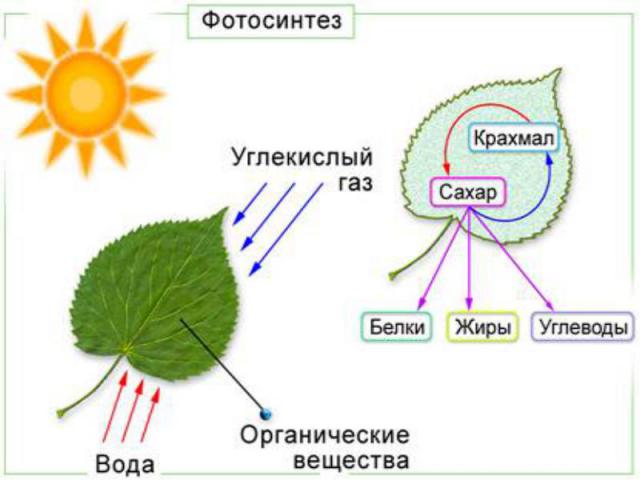 Вариант 2.Фотосинтез – это процесс образования органических веществ из углекислого газа и воды на свету при участии фотосинтетических пигментов хлорофиллов у растений.Прием «Послушать – сговориться-обсудить»- Каковы плюсы и минусы такого представления информации? Ответы обсудите в группах и представьте в виде таблицыПроверка таблиц осуществляется посредством поочередного перечисления группами + и – двух вариантов представления информации.Контрольно-оценочныйЗадание для микрогруппы. Придумайте короткий текст к этим изображениям.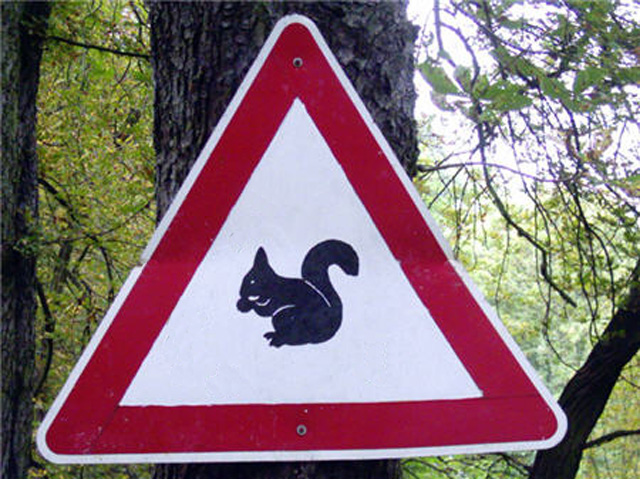 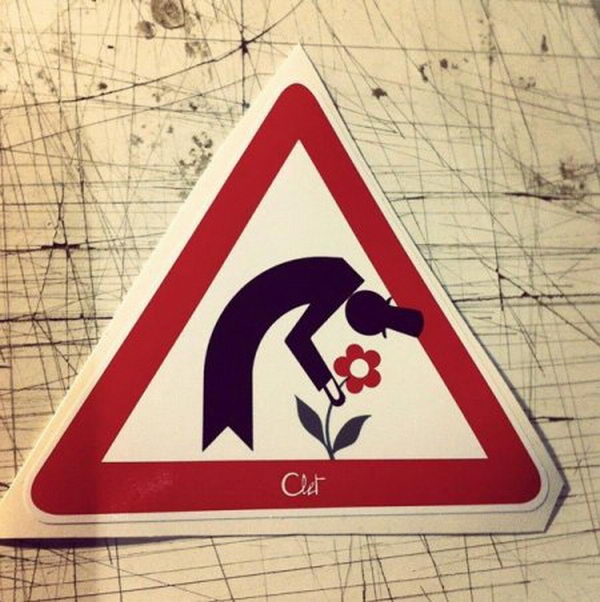 РефлексияСоставить синквейн по теме «Текст».Занятие  №3Чипизубова Л.Э., учитель математики  МБОУ лицея «Вектор»Тема: Диагностика навыков чтения (1 час)Цель:  учащийся  научиться определять уровень своего чтения.Задачи:   Создать условия для: - понимание необходимости владения навыками быстрого чтения;- осознания дефицита в технике быстро читать и выявления причины данного неумения;- развития умения извлекать необходимую информацию из текстов различных жанров.Ход занятия:Мотивационно-целевой этап.Самооценка навыков чтения (мотивационно - целевой) тест:Быстро ли вы читаете?Успеваете ли вы прочитать титры в кино?Меняете ли вы обычно скорость чтения или читаете весь текст с одинаковой скоростью?Проговариваете ли вы про себя то, что читаете?Водите ли вы при чтении по строчкам карандашом (пальцем) или помогаете себе при чтении движением головы?Достаточно ли вам прочитать текст один раз, чтобы затем его пересказать или ответить на вопросы к тексту?При чтении учебного материала часто ли вы затрудняетесь в понимании текста?Вопрос 1: да +1, нет-1, не всегда 0       5-7 баллов - вы владеете необходимыми навыками чтенияВопрос 2: да +1, нет-1, не всегда 0      3-5 баллов – вы хорошо справляетесь                       Вопрос 3: да +1, нет-1, не всегда 0      с обычными заданиями, но будете  Вопрос 4: да -1, нет+1, не всегда 0      иногда терпеть неудачи в  случае  Вопрос 5: да -1, нет+1, не всегда 0      повышенных требований к чтениюВопрос 6: да +1, нет-1, не всегда 0Вопрос 7: да -1, нет+1, не всегда 0       менее 3 баллов – вам необходимо                                                                     заняться тренировкой навыков  чтенияВопросы для обсуждения результатов тестирования: - Что нужно сделать для улучшения чтения?- Что происходит с глазами при медленном чтении?- Нужно ли тренировать скорость чтения?- Каким образом это можно сделать?II.Этап освоения и применения нового содержания2.1. Информация учителя. Читая книгу, старайтесь постепенно охватывать взглядом все большее число слов сразу, начиная от двух до пяти. Некоторые люди (журналисты, ученые) способны охватить одним взглядом  целую строчку шириной в одну колонку. Это упражнение надо делать сначала на легких книжках, напечатанных не очень мелким шрифтом. Затем переходить к более трудным по содержанию и менее удобным по оформлению текстам. Тренировка в день по 10 минут, через месяц вы увидите результат увеличения скорости чтения и улучшение понимания текста.2.2. Задание на диагностику памяти:  Прочитайте внимательно за 20 секунд слова, постарайтесь запомнить слова и их порядковые номера (на каждое слово по 2 секунды)Запишите слова, которые вы запомнили, и их порядковые номера. За правильно записанное слово и порядковый номер- 10 баллов, за правильное слово, но перепутанный номер - 5 баллов. Суммируйте полученные баллы. Это и будет уровнем вашей зрительной памяти по 10-ти бальной шкале 2.3. Задание на развитие скорости чтения. Для того чтобы увеличить скорость чтения, необходимо использовать приемы рационального чтения. Один из них -  умение видеть всю информацию целиком, не переводя взгляда с начала на конец строки.Постарайтесь считать таблицу, глядя только в центральный квадрат, не передвигая глаза. 2.4.Задание на диагностику памяти и внимания:  Учитель читает текст.«…Два брата и три сестры решили навестить своего дедушку Ивана Сергеевича, живущего в маленьком поселке на берегу Оки. В поездку решили отправиться на поезде. Анна и Елена взяли билеты в 5 вагон, а остальные в седьмой. Вопросы:   - Сколько человек ехало в седьмом вагоне?- В каком вагоне ехал брат по имени Михаил?Оказалось, что вагон, в котором путешествовала сестра Ольга Васильевна, был в среднем составе….Вопрос:- Сколько вагонов в поезде?3) Как здорово было у дедушки за городом. Но время летит быстро и пришлось возвращаться домой в Москву….» Вопросы:- Смогут ли родственники вернуться домой на теплоходе? - Как зовут их папу?Рефлексия:  (правая колонка заполняется учащимися индивидуально)Занятие  №№ 4-5Ушакова Ирина Владимировна, учитель информатики МБОУ лицея «Вектор»Тема: Структура текста.Цель: ученик научится анализировать текст, основываясь на структурных элементах текста для целостного восприятия прочитанного.Задачи: актуализировать сведения о структурных элементах текста и их назначении;создать условия для овладения умениями:определять проблему;определять логику порядка частей;видеть целостную картину прочитанного;видеть взаимосвязь между структурными элементами.Приемы и задания:1) Предтекстовые стратегии:Антиципация (предвосхищение, предугадывание).Представление проблемы по заголовку и пути ее решения.Мозговой штурм.Алфавит (ориентация в содержании текста и понимание целостного смысла, нахождение информации).Примеры заданий: Расскажите как можно больше о тексте, не читая его...Прочитав предисловие, "предвосхитите" дальнейшее развитие событий.Прочтите название пункта. О чем идет речь? Что мне предстоит узнать?2) Послетекстовые стратегииПрием "Выделение ключевых слов".Прием схема-знаковых моделей.Прием "Визуализация текста"."Шпаргалка по тексту"."Соревнуемся с писателем".Примеры заданий:Прочитайте текст:Выделите ключевые фразы текста...Проанализируйте предложенный план...Детализируйте предложенный план...Какая из частей текста может быть сокращена? Почему?Как вы понимаете заголовок?Как бы вы назвали текст? Объясните свою позицию.Постройте сеть понятий (схему, график, рисунок)  текста.Соберите текст из отдельных частей.Возможный макет урока:1 этап. Восприятие.Работа с первичным восприятием (формирование смысловых установок).2 этап. Структурно-функциональный анализ.Работа с частями текста. Применение схем, таблиц, других приемов визуализации.Простраивание хронотопа. 3 этап. Реконструкция смысловых структур. Вычленение эпизодов, построение альтернативных моделей.В художественных текстах: прерывание действия на кульминации и выдвижение гипотез относительно сюжета, судьбы героев, смысла произведения в целом. 4 этап. Смысловая компрессия.Понимание текста – процесс перевода  текста на другой язык (прием смысловой компрессии), в результате которого образуется минитекст, воплощающий в себе основное содержание исходного текста – реферат, аннотация, резюме, сочинение-закладка.Занятие  № 6Афанасьева Т.Ю., учитель физики МБОУ лицея «Вектор»Тема: «Выявление проблем, затронутых автором текста»        « Разуму свойственно размышлять, сознавать, то есть связывать причины и следствия,                                                     давать ответ на вопрос «почему», выявлять                                                        случайное,  обнаруживать  закономерное,                                                        устанавливать согласованность  новых                                                        свойств с новыми  условиями,  находить                                                   в цепи происходящего  начала и концы».                                                                                                        (Ж. Фабр)Цель: учащийся научится выявлять и объяснять причинно-следственные связи.Задачи:Обеспечить понимание общих и отличительных признаков предметов и явлений.Создать условия для развития умений:определять в предметах и явлениях существенные и несущественные признаки;различать необходимые и достаточные признаки предметов;устанавливать родо-видовые отношения;формировать суждения о возможных следствиях данного явления;обосновывать сделанные предположения посредством рассуждений и умозаключений.Ход занятияУчитель:Задание 1. Установление причинно-следственных связей тех или иных событий, процессов, действий является центральной задачей объяснения. Что же представляет собой причина, причинная зависимость, следствие?Продолжить фразу по определенной схеме:«Если …., то…», «…., так как….»,  «…, потому что….»,  «Для того чтобы…», «Чем…, тем …».Задание 2: прочитать стихотворение Маршака и выделить причину и следствие.С. Маршак «Гвоздь и подкова»:Не было гвоздя – подкова пропала. Не было подковы – лошадь захромала. Лошадь захромала – командир убит. Конница разбита – армия бежит. Враг вступает в город, пленных не щадя, Оттого, что в кузнице не было гвоздя.Учащиеся читают стихотворение, составляют цепочку причинно-следственных связей. Учитель заслушивает варианты, задает вопрос: “Какая неточность есть в стихотворении?” (хромая лошадь не обязательно будет являться причиной гибели командира).Вопрос:- Как отличить причину от следствия?II. Этап освоения нового содержания.Работа над понятиями определений:причина (- основание, предлог для каких-нибудь действий - явление, вызывающее, обусловливающее возникновение другого явления) и следствие - (1) а) То, что следует, вытекает из чего-л.; вывод. б) Суждение, выводимое из одного или нескольких суждений по определенным правилам (в логике); заключение. 2) Результат, последствие чего-л.)(В этом стихотворении ясно видно, что одно явление порождает второе. Одно явление (например, отсутствие гвоздя) называется причиной, а второе (потеря лошадью подковы и все остальное) – следствием. Во временном плане причина всегда предшествует следствию.III. Этап применения знаний.Задание 2: Установите взаимосвязь между понятиями:засуха – неурожай;                           ветер – волны;ветер – волны;                                  дождь – лужи;солнце – радуга;                               звук – эхо.Задание 3: прочитать текст, разложенный на партах, и восстановить последовательность событий (текст разрезан на части)Летописцы сохранили и донесли до нас описание экологической катастрофы, произошедшей на острове Пасхи и имеющей социальные корни. Запись зашифрована и доступна лишь мудрым потомкам, которые сумеют восстановить последовательность событий и сделать вывод. - Боги любят огромные каменные статуи на берегу океана.-  На острове Пасхи было много лесов, зверей, птиц, океан богат рыбой.- Чтобы вырубать в скале статуи, надо рубить леса и из пальмового волокна изготовить веревки для установки статуй.- На острове Пасхи растет только грубая трава, нет леса, птиц, зверей. Люди голодают, живут в землянках, лодки изготавливают из прутьев и глины, рыбу ловят только у самого берега.- Люди жили хорошо, любили своих богов и жрецов.-Исчезли леса – не стало зверей и птиц, не стало материала для строительства хижин и лодок, нечем стало ловить рыбу.- Страшный голод привел к каннибализму, погибали и жрецы, и слуги – численность населения сократилась в несколько раз.- Жрецы любят власть, а много статуй – значит много власти.-Народ должен вырубать в скалах статуи и устанавливать их на берегу – это нравится богам, и жрецы их племени станут могущественнее жрецов соседних племен.(ключ 2 – 5 – 1 – 8 – 9 – 3 – 6 – 7 – 4)Обсуждение полученных текстов.IV. РефлексияЗадание 4. На доске написаны слова, из которых учащиеся составляют выражение.Являемся,  прошлого,  будущего,  причиной,  мы,  все,  и,  результатом.(Все мы являемся результатом прошлого и причиной будущего.)Как вы понимаете это высказывание?Возможные  дополнительные задания. Прием «Реши  задачу»Цель: активизация мыслительной деятельности, развитие логического мышления, познавательной самостоятельности. Описание работы: учащимся предлагается проблемный вопрос или задача, для решения которой необходимо применить определенные мыслительные действия, объяснить выбранное решение, привести доказательства.Пример:  Температура на Меркурий достигает +480, на Марсе редко поднимается выше 0, на Юпитре температура близка к -130, а на Сатурне приближается к -170. Как вы это объясните?На доске записана ситуация с пропущенными звеньями в причинно- следственной цепи по схеме: «Причина - ... - ... — следствие». Например: «Зажгли свечу  —  подставка покрылась парафином». Задание: восстановить пропущенные звенья. Например: «Зажгли свечу — огонь плавит парафин — парафин стекает — подставка покрылась парафином». Примеры ситуаций: стали надувать шарик — ... — он лопнул; стали нагревать чайник — ... — на стенках появились капельки воды; разожгли костер — ... — появились угли. Использование пословиц. Объяснить их значение. Терпенье и труд все перетрут.Терпи, казак, атаман будешь.Будем молчать да станем поджидать.Час терпеть, а век жить.Капля камень долбит.Смелость города берет.При этом учитель сам задает степень подробности цепочки (количество пропущенных звеньев). Можно на примере одной ситуации рассмотреть несколько вариантов подробности.Задание: найти связь между двумя не связанными между собой на первый взгляд событиями. Например: «Белка уронила с дерева шишку... грузовик не пришел по назначению». Вариант рассказа: «Белка, сидя на дереве, упустила шишку. Шишка, падая, спугнула зайца, сидящего под деревом. Заяц выскочил на дорогу. Шофер грузовика увидел зайца, остановил машину и побежал за ним. Заяц бросился в лес, шофер за ним. Шофер заблудился в лесу, и машина с грузом не пришла вовремя по назначению». Примеры событий: Дворник взял метлу ... мама уколола палец иголкой. Собака погналась за котом ... дети написали диктант. Молоко выкипело... самолет совершил вынужденную посадку. Дождь смыл все следы ... на кровать положили молоток. Костер давно потух ... балкон покрасили в зеленый цвет. Дятел высунул голову из дупла... по реке поплыл корабль. Проверка выполнения: чтение и комментарий полученных рассказов. Игра «Обмен причинами». На доске таблица из вопросов и ответов: Почему...              Потому что: ... Максим не был в школе?              ...              он поднимается без лифта; ... Виктор устал?                                 ...              он больной; ... этот человек покупает пластинки? ...              сегодня воскресенье; ... дедушка живет в деревне?              ...              не любит жить в городе; ... он вечером скучает; ... рано встал; ... любит музыку; ... он любит работать в саду. Вначале нужно найти очевидные, т. е. наиболее логичные, ответы (можно соединить стрелкой их с вопросом), а потом доказать, что любой из остальных ответов тоже может быть причиной данного события.Занятие № 7Тема: Проблематика художественного текстаЛыпка Г.М., учитель русского языка и литературы МБОУ лицея «Вектор»Цель: учащиеся научатся определять общие и частные проблемы (проблематику) художественного текста и формулировать их.Задачи: Создать условия для развития у учащихся умений:определять темы текста (то, о чем автор пишет в тексте);определять идеи текста (идейный смысл текста);выявлять позицию автора по затрагиваемым проблемам (какова точка зрения автора по данным проблемам).Ход занятияТруд читателя измеряется  не количеством прочитанного, а способностью вдумываться и вглядываться в текст, ставить перед собой вопросы, находить ответы и радоваться.В.Г. МаранцманОрганизация класса, приветствие учителя. Вступительное слово учителя.Главными задачами многоаспектного анализа исходного текста являются определения, осмысление и формирование его основных содержательных категорий: темы текстаидейного содержанияпроблематикипозиции автора. Сегодня предметом нашего разговора станет проблематика текста. Проблематика текста - это какой-либо сложный вопрос, задача, требующая разрешения, серьезного размышления, исследования. Проблема обычно предполагает наличие какого-либо противоречия, противостояния, конфликта между теми или иными явлениями, понятиями, точками зрения. Проблема текста может быть сформулирована как в виде повествовательного предложения, так и в виде вопроса. Например:В тексте может быть несколько проблем. В таких случаях говорят о проблематике текста. Несколько проблем, затронутых в тексте, обычно могут быть объединены в одну общую, более значимую проблему. Практикум.3.1. Индивидуальная работа с текстом. 	На берегу реки сидел старый человек в морском мундире. Последние предосенние стрекозы трепетали над ним, некоторые садились на потёртые эполеты, передыхали и вспархивали, когда человек изредка шевелился. Ему было душно, он расслаблял рукой уже давно расстёгнутый воротник и замирал, вглядывался слезящимися глазами в ладошки небольших волн, похлопывающих речку. Что виделось ему сейчас в этом мелководье? О чём думал он? 	До недавнего времени он ещё знал, что одержал великие победы, что сумел вырваться из плена старых теорий и открыл новые законы морского боя, что создал не одну непобедимую эскадру, воспитал немало славных командиров и экипажей боевых кораблей. 	Но прошло едва ли десять лет после его отставки, и о нём постарались забыть и в императорском дворце, и в Адмиралтействе, и в штабах флотов и морских училищ. Вот и заканчивал свой век забытый властью и флотскими командирами здесь, в центре России, на Тамбовщине, Фёдор Фёдорович Ушаков, опальный русский флотоводец. Сорок кампаний провёл он, ни в одном сражении не потерпел поражения. Блестящие победы русского флота под его началом сделали имя Фёдора Ушакова легендарным. Но мало кто помнил об этом тогда в России... 	Современники часто не замечают таланта, гения, пророка в своём окружении. Они не могут, а если вспомнить историю, то и не хотят выделять выдающиеся, их превосходящие способности ближнего. С раздражением говорят о таком человеке, возводя его в лучшем случае в разряд чудаков и людей везучих... 	Звуки того дня перемешивались в нём, наплывали один на другой, заставляя вздрагивать, озираться. Он вспоминал о дальних походах и сражениях. Глаза его были открыты, но взор бродил где-то там, по далёким рейдам, бухтам и гаваням, натыкался на крепостные стены и прибрежные рифы. 	Набежал ветер, пытаясь закутать, запеленать одинокого адмирала, а тот отстранял его рукой, пробуя задержать видeния прошлого. (По В. Ганичеву) Задания по тексту:Внимательно и медленно прочитайте текстО чем (о ком) идет речь?Прочитайте еще раз каждый абзац, обратите внимание на ключевые слова, а также выделите и запишите наиболее важные мысли автора, которые могут быть выражены прямо или в подтекстеНа основе анализа и обобщения основных мыслей сформулируйте идейный смысл и авторскую позицию  (основные выводы автора). Соответствующие положения запищите. Обсуждение результатов работы.3.2. Переходим к определению общих и частных проблем, описанных в тексте (проблематике текста) и их формулированию.Можно использовать таблицу. В таблице даны возможные варианты формулировок.Сравниваем, если возможно, соотношение частных и общих проблем, которые могут быть применимы к одному тексту. Определение проблем в представленном тексте В. Ганичева. Задание 1 (базовый уровень)Прочитайте текст и сформулируйте одну из проблем (хотя проблем в тексте может быть несколько)Описание правильного ответа:Проблема личности и общества (Способно ли общество по достоинству оценить личность при жизни?)Проблема исторической памяти (Надо ли помнить имена соотечественников, прославивших себя в какой-либо области, таких, как например, Федор Ушаков?)Проблема одиночества (Что заставляет человека чувствовать себя одиноким?)Задание 2 (повышенный уровень)Прочитайте текст и сформулируйте две основные проблемы текста и позицию автора по каждой из них. Описание правильного ответа:Итог урока:Чему мы научились в ходе урока?- определять тему, проблематику текста, видеть позицию автора, при этом четко соотносить её с формулировкой проблемы. Используемая литература: Загоровская О.В., О. В. Григоренко, О.В. Русский язык. Готовимся к ЕГЭ. Часть С.- М.: Издательство: Просвещение, ., 192 стрЦыбулько, И.П.. Русский язык. Планируемые результаты. Система заданий. 5-9 классы: пособие для учителей общеобразоват. Организаций.- М.: Просвещение, 2014.- 192 с.Мартынова, Л.А. Подготовка к экзаменационному изложению в 9 классе: практические рекомендации /Л.А. Мартынова.- М.: Приложение.Тексты для работы на уроке.Текст 1. Человек должен быть интеллигентен! А если у него профессия не требует интеллигентности? А если он не смог получить образования: так сложились обстоятельства. А если окружающая среда не позволяет? А если интеллигентность сделает его «белой вороной» среди его сослуживцев, друзей, родных, будет просто мешать его сближению с другими людьми?
	Нет, нет и нет! Интеллигентность нужна при всех обстоятельствах. Она нужна и для окружающих, и для самого человека.	Это очень, очень важно, и прежде всего для того, чтобы жить счастливо и долго — да, долго! Ибо интеллигентность равна нравственному здоровью, а здоровье нужно, чтобы жить долго — не только физически, но и умственно. В одной старой книге сказано: «Чти отца своего и матерь свою, и долголетен будешь на земле». Это относится и к целому народу, и к отдельному человеку. Это мудро.	Но прежде всего определим, что такое интеллигентность, а потом, почему она связана с заповедью долголетия.	Многие думают: интеллигентный человек — это тот, который много читал, получил хорошее образование (и даже по преимуществу гуманитарное), много путешествовал, знает несколько языков.
	А между тем можно иметь все это и быть неинтеллигентным, и можно ничем этим не обладать в большой степени, а быть все-таки внутренне интеллигентным человеком.	Образованность нельзя смешивать с интеллигентностью. Образованность живет старым содержанием, интеллигентность — созданием нового и осознанием старого как нового.	Больше того... Лишите подлинно интеллигентного человека всех его знаний, образованности, лишите его самой памяти. Пусть он забыл все на свете, не будет знать классиков литературы, не будет помнить величайшие произведения искусства, забудет важнейшие исторические события, но если при всем этом он сохранит восприимчивость к интеллектуальным ценностям, любовь к приобретению знаний, интерес к истории, эстетическое чутье, сможет отличить настоящее произведение искусства от грубой «штуковины», сделанной, только чтобы удивить, если он сможет восхититься красотой природы, понять характер и индивидуальность другого человека, войти в его положение, а поняв другого человека, помочь ему, не проявит грубости, равнодушия, злорадства, зависти, а оценит другого по достоинству, если он проявит уважение к культуре прошлого, навыки воспитанного человека, ответственность в решении нравственных вопросов, богатство и точность своего языка — разговорного и письменного, — вот это и будет интеллигентный человек. (по Д.С. Лихачёву)Текст 2. 	Золотая полка — это та, которая заводится исключительно для любимых книг. 	Но где же раздобыть такую? Пожалуй, нужно заказать столяру. Но я ограничиваюсь только мечтой, как будто трудно и в самом деле позвать столяра, потолковать с ним, описать ему, что я именно имею в виду. Увы, всё же не зову, и мечта почему-то остается неисполненной. 	Может быть, не завожу этой полки из-за отсутствия в продаже золотой бумаги? Наверно, теперь её продают. Помню эти золотые с тиснёным рисунком листы, которые так украшали детство. Для чего они продавались? Кажется, они применялись при изготовлении ёлочных игрушек. Лист был величиной с нормальный лист писчей бумаги, обратная сторона которого, в данном случае хочется сказать подкладка, была белая и какая-то странная, чуть-чуть пушистая. На ней был тиснёный рисунок с цветами. 	Может быть, я не могу осуществить свою мечту потому, что не так легко золотой полке стать реальностью. Всё же это золотая полка, а на ней должны стоять золотые книги, которые трудно собрать. 	Парадоксально, но наиболее замечательные книги, которые мы в течение жизни постоянно перечитываем, забываются, не удерживаются в памяти. Казалось бы, должно быть наоборот: книга, произведшая на нас впечатление да ещё читанная не однажды, должна была бы запомниться во всех подробностях. Нет, этого не происходит. Разумеется, мы знаем, о чём в основном идёт в этой книге речь, но как раз подробности для нас неожиданны, новы. Безусловно, так. 3амечательную книгу мы читаем не один раз в жизни и каждый раз как бы заново, и в этом удивительная судьба авторов золотых книг: они не ушли, не умерли, они сидят за своими письменными столами или стоят за конторками, они вне времени. Каждый из нас в течение всей жизни собирает свою золотую полку, и это дело очень непростое, но эти книги, их герои помогают нам жить и лучше понимать жизнь. (По Ю. Олеше)Текст 3.Сейчас я понимаю, что это был пёс-чудак. Странный, необычный и, можно сказать, выдающийся. Если бы он родился человеком, то о нём обязательно написали бы книгу в серии «Жизнь замечательных людей». Но тогда, в детстве, его несуразные выходки, наивная ребячливость, несовместимая с грозным званием сторожевого пса, сентиментальность меня порою доводили до бешенства.Во-первых, кличка. Звали его Борожай. Найдите на земле ещё одну собаку, которая имеет такое нелепое имя! Во-вторых, мой пёс был труслив до неприличия. Стоило кому-то из ребят грозно зарычать, как мой Борожай по-бабьи взвизгивал, низко приседал и, петляя, драпал со всех ног под насмешливое улюлюканье. А я в этот момент готов был провалиться сквозь землю. Вон у Толика Карбышева пёс так пёс! 3овут Гром, глянет – так дрожь до самых пяток пробирает.В-третьих... Да что там, в-третьих... Всё у этого пса не поймёшь как. Играет с цыплятами... Где это видано: собака играет с цыплятами?! Они с восторженным писком бегают по двору, мух гоняют, и этот здоровенный балбес с ними носится наперегонки. Тоже мне охотник! Кошка котят принесла, так он от этих котят не отходит, как будто это его родные дети. Ляжет перед ними, щекочет их животики своим мохнатым хвостом, те прикрывают глазки, сладко жмурятся, лапки поднимают и довольно урчат. А двор я охранять буду?Но однажды случилось такое, о чём до сих пор рассказывают в наших местах. У соседей загорелся дощатый сарай. Коров они успели вывести, а телёнок в самой дальней клети был закрыт – не подберёшься. Жар, дым, он, бедняга, уже не мычит, а стонет, всем жалко, но ведь в огонь не полезешь. А Борожай носится кругом, лает по-бешеному, людей зовёт, потом раз – и сиганул в распахнутую дверь, откуда лезли клубы чёрного дыма. Тут уж мужики не выдержали, встрепенулись, схватились за топоры, заднюю стену отодрали и телёнка вытащили. Насмерть перепуганного, угоревшего, но живого. А Борожай мой в дыму, видать, выхода не нашёл, забился в дальний угол и задохнулся. Потом, когда огонь потушили, его вытащили.Странный был пёс! Какая ещё собака в огонь полезет?! Потом бывшие хозяева, у кого мой отец Борожая брал щенком, мне сказали, что мы имя нечаянно исказили. По-настоящему его звали Поражай. От слова «поражать»! А отец, наверное, не расслышал, вот и получилась дурацкая кличка. После у нас жили другие собаки. Нормальные. Они лениво сидели на цепи, свирепым рычанием прогоняли цыплят, если те лезли в их миску. (По М. Лоскутову)Занятие  № 8Байсан В.И., учитель английского языка  МБОУ лицея «Вектор»Тема: Ознакомительное чтениеЦель: обучающий научится осуществлять выбор текста или книги до его (её) прочтения.Задачи: - определить понятие «ознакомительное чтение»; - создать условия для разработки алгоритма по работе с содержанием текста;-  создать условия для овладения приёмами ознакомительного чтения.Ход занятияI.  Мотивационный этап.Учитель: Ребята, умеете ли вы читать?Тогда быстро, в течение минуты, прочитайте три рассказа и определите тот, в котором говорится о фауне.- Кто успел? Что вам помогло определить рассказ, в котором говорится о фауне?- Кто не успел? В чем причина?II. Содержательный этап.Беседа.Учитель: -  Как вы думаете, что такое «ознакомительное чтение»?- Каковы цели ознакомительного чтения? (извлечь основную  информацию, выяснить, какие вопросы и каким образом решаются в тексте, что именно говорится в нем по данным вопросам и т. д.). Задание 1. Создание алгоритма по работе с содержанием рассказа. Учитель: Ребята, давайте выясним, что же помогает нам извлечь содержащуюся в рассказе основную информацию при быстром чтении текста и составим алгоритм.Работа в микрогруппе по составлению алгоритма.Обсуждение результатов работы микрогрупп через выброс на доску. После обсуждения знакомство с алгоритмом учителя и корректировка собственных продуктовюИнтегральный алгоритм чтения. Название рассказа, текста, книги.Автор.Выходные данные (издательство, год издания, аннотация, предисловие и заключение, иллюстрации).Основное содержание.Факты.Новизна, опорные моменты, критика. Возможности использования на практике.Задание 2.«Рассечение вопроса»  (заглавия можно взять из учебников)Целью стратегии является смысловая догадка о возможном содержании текста на основе его заглавия.Ход работы:Прочитайте заглавие текста и разделите его на смысловые группы. О чем, как вы думаете, пойдет речь в тексте?Например: Как Человек и Собака стали говорить по-разному.Атмосфера: строение, значение, изучение. (География.Злаки – хлеб человечества. Биология.Далее можно использовать следующие предтекстовые задания к ознакомительному чтению. прочитайте опорные слова и словосочетания текста и назовите его тему;выпишите ключевые слова и словосочетания, составляющие тематическую основу текста;прочитайте ключевые слова (они выделены), не читая всего текста, сформулируйте и запишите основную мысль текста; составьте цепочку из основных фактов текста, в которой ключевые слова были бы связаны по смыслу;назовите предложение, которое служит для связи смысловых частей текста;разделите текст на вводную часть (зачин), информационную (основную) часть и заключительную (концовку);попробуйте определить тему текста по иллюстрации (чертежу);скажите, о чем, судя по заглавию (рисункам, графикам и концовке), может идти речь в данном тексте; прочтите текст, найдите подтверждение или опровержение вашему предложению.Можно использовать следующие предтекстовые стратегии. Их целью является постановка цели и задач чтения, актуализация или знакомство с важными понятиями, терминами, ключевыми словами, актуализация предшествующих знаний, диагностика, формирование установки на чтение с помощью вопросов и заданий, мотивирование читателя,  прогнозирование содержания, тематической и эмоциональной направленности, формирование умения и привычки думать над книгой до чтения.«Алфавит за круглым столом»Мы планируем прочитать и  обсудить, например,  тему взаимоотношений человека и животных, человека и природы. На предложенной вам карте алфавита напишите названия или авторов книг, которые связаны с этой темой. Обсуждение результатов происходит по методике свободного обсуждения.«Соревнуемся с писателем»Цель – мотивировать человека на прочтение книги. Попробуйте спрогнозировать содержание книги, просмотрев иллюстрации. Один ученик предлагает свой вариант сюжета книги, остальные его дополняют.Цель – понимание текста и создание его читательской интерпретации.Рефлексия «Художественная мастерская»Перед вами много иллюстраций. Выберите только те, которые подходят к данному рассказу.Для этих стратегий может подойти следующий текст.Дальневосточные колибриВ суровом безмолвии стынет тайга. В снеговых шубах острыми пирамидами высятся сизо-зеленые ели. Косматая изморозь опушила кусты. Тихо-тихо в лесу, и в такой ясный безветренный день слышен любой шорох. Тонкий посвист, чуть громче комариного писка, и шуршание слышатся среди густых еловых ветвей. Мелькнул среди хвои силуэт крошечной птички, искристая пороша посыпалась с дерева.Это королек – самая крохотная птица нашей страны. Это наша колибри. Она вся в зеленоватых тонах, с хорошо видимой в бинокль золотистой коронкой на голове.За эту особенность в наряде люди и прозвали малюсенькую пташку корольком. В большие короли ростом не вышла.В народе ходит такая легенда. Решили птицы избрать своим царем того, кто выше всех поднимается в небеса. Некоторые взлетели чуть над лесом, другие повыше, но ни у кого не хватило сил тягаться с орлом. Гордо парил он над горами на недосягаемой высоте. И когда уверился, что выше его никому не взлететь, решил опуститься на землю. И в этот момент из-под его крыла выскочила крохотная птица и, смело порхнув вверх, пропищала:- А я выше!Обман впоследствии раскрылся, и орла признали царем птиц. Маленький же плутишка в шутку был назван корольком.Диву даешься, как такая малютка, с крохотным тельцем в пять-шесть граммов весом, переносит суровые холода. Мало того, она даже поет при сорокаградусном морозе. Держатся корольки стайками в елово-пихтовых лесах. По образу жизни они близки к синицам. Корольки очень подвижны и неутомимо снуют весь день в густой хвое, обшаривая каждую веточку в поисках пищи. С акробатической ловкостью эта крошка принимает самые различные позы и, склюнув какую-нибудь букашку, вновь прячется среди хвои. Иной раз, перепархивая, она останавливается в воздухе против конца ветки и, быстро трепеща крылышками, высматривает себе добычу.Польза лесам от королька весьма ощутима. За лето один королек уничтожает до четырех миллионов мелких насекомых и их личинок. Весной и осенью, во время сезонной кочевки, корольки посещают широколиственные леса и сады вместе с синицами. Гнездится эта малютка на высоких елях, подвешивая круглое гнездо с боковым входом к одной из верхних веток. Гнездо невелико (размером с теннисный мячик), надежно спрятана, и найти его очень трудно. В кладке – от шести до восьми беловатых с редкими буро-красными пятнышками крохотных яиц.Королек очень доверчив, быстро привыкает к человеку, к корму неприхотлив и неволю переносит легко.К этому тексту подойдут и следующие задания:скажите, о чем, судя по заглавию, может идти речь в данном тексте; прочтите текст, найдите подтверждение или опровержение вашему предложению.выпишите ключевые слова и словосочетания, составляющие тематическую основу текста;прочитайте первые предложения каждого абзаца, не читая всего текста, сформулируйте и запишите основную мысль текста; составьте цепочку из основных фактов текста, в которой ключевые слова были бы связаны по смыслу;разделите текст на вводную часть (зачин), информационную (основную) часть и заключительную (концовку); Стратегия «Мозговой штурм»Целью стратегии является актуализация предшествующих знаний и опыта, имеющих отношение к теме текста.Ход работы:Какие ассоциации возникают  у вас по поводу заявленной темы?Учитель записывает все называемые ассоциации.Теперь прочитаем текст и посмотрим, адекватна ли информация, данная вами при «Мозговом штурме», тому, что мы узнали из текста.«Глоссарий»Цель стратегии – актуализация и повторение словаря, связанного с темой текста.Ход работы:Мы будем читать информационный текст «Когда появилось кино?»Посмотрите на список слов и отметьте те, которые могут быть связаны с текстом.Закончив чтение текста, вернитесь к данным словам  и посмотрите их значение и употребление слов, используемых в тексте.Памятка ученику:В ходе ознакомительного чтения ищите в тексте опоры, позволяющие понять, о чём в нём говорится:ключевые слова;заголовки разделов, глав, параграфов и других смысловых частей;начальные предложения абзацев.Читая, не возвращайтесь к уже прочитанному, если имеете дело с не очень трудным текстом.Старайтесь читать только глазами – не шепотом.Обращайте внимание на рисунки, картинки, графики.После очень быстрого прочтения какой-то части текста стоит сделать в памяти короткий просмотр содержащихся в тексте мыслей.Занятие №№ 9-11Тема: Ключевые понятия и их роль в текстеЛитвинюк Н.В., учитель МБОУ лицея «Вектор»Цель: учащиеся научатся строить и интерпретировать понятия разными способамиЗадачи: 1) организовать изучение алгоритма составления определения к понятию;2) обеспечить освоение способов подачи ключевых понятий в тексте;3) создать условия для овладения приемами интерпретации понятия.Занятие № 9 «Понятие и его определение»Цель:  сформировать умение строить определение к понятию.Задачи: 1) организовать изучение алгоритма составления определения к понятию;2) обеспечить усвоение признаков ключевого понятия;3) создать условия для освоения способов подачи ключевых понятий в тексте.Ход занятия:I. Мотивационно-целевой этап1. Учащимся предлагается два текста, содержащих одно и то же понятие «ива»Задание: сравните два определения. Найдите примеры, как один и тот же признак дан в художественном и научном тексте.II. Содержательный этап С какими определениями вы чаще встречаетесь в школьной жизни? Как называются такие понятия в научном стиле? (термины)Учитель сообщает учащимся, что такое понятие (логически оформленная общая мысль о предмете, идея чего-нибудь).  Затем предлагает привести примеры понятий, выраженных словом и словосочетанием. 3адание 1. Подобрать общее значение к частному понятию.Цель: сформировать представление о родовом и видовом понятии: цветок (общее, родовое) – ромашка (частное, видовое). Стол – 					Комар –Уголь -					Дождь –Термометр –				Дерево –Гроза –					Прилагательное –Шуба –					Луна –Задание 2. Работа над понятием «признаки понятия».Игра «Черный ящик»: учитель задумывает понятие (предмет, явление) и постепенно называет свойства (или признаки) задуманного понятия, начиная со второстепенных. Учащиеся должны как можно быстрее определить это понятие.(Чаще это происходит летом, а зимой очень редко. Наблюдается только днем. Увидеть его можно в стороне, противоположной от солнца . Какое понятие я загадала?) Ученики продолжают  игру. (Возможно использование приема «Пинг-понг»).Задание 3. Работа с алгоритмом составления определения. ОБЪЕКТ – РОД- ВИД. Требования:Определение понятия должно быть научным. Это означает, что определяя то или иное понятие, нельзя исказить его научный смысл.Определение понятия должно содержать указание на ближайшее родовое понятие.Определение понятия не должно быть тавтологией, т.е. повторяющейся в иной словесной форме ранее сказанное. Сущность такой ошибки заключается в том, что понятие определяется через само себя.Определение понятия должно быть достаточным. Это означает, что  должны быть указаны все признаки, позволяющие однозначно выделить объекты определяемого понятия. Если же это требование нарушается, то под определение понятия можно подвести не только объекты определяемого понятия, но и другие объекты.Определение понятия не должно быть избыточным, в нём не должно быть лишних, являющихся следствием других признаков определяемого понятия.Для составления можно использовать кроме учебника различные дополнительные источники информации: словари, справочники, энциклопедии и пр.Родовое понятие у нескольких объектов может быть одним и тем же. Например, рефрактор и рефлектор. И первый, и второй – телескопы. А видовые отличия у них разные, а именно: рефрактор – это телескоп, объективом которого служат  светопреломляющие линзы, а рефрактор – телескоп с зеркальным объективом.   Задание 4: составить определения для следующих понятий: Задание 5: Дать определение следующим понятиям:Весы – это ________________Физика – это ______________Четные числа – это _________Квартира – это _____________Задание 6. Учащимся предлагается текст, в котором ребята должны найти ключевые понятия (самостоятельно, подчеркивая их в тексте). Научно-техническая терминология является самой подвижной, гибкой и быстро изменяющейся частью общенародной лексики.  Бурный рост науки и техники вызывает острую необходимость в наименованиях новых явлений и понятий. На глазах одного поколения возникли новые науки, созданы новые отрасли техники и целые системы терминологий. Так, в начале XX века возникла радиотехника, в 30-е годы – ядерная физика, в 50-е годы – химия синтетических волокон.  Появились такие перспективные науки, как теория информации, кибернетика и бионика. Новое требует себе имени, точного и определенного, и в разных языках тысячи специалистов создают имена научных понятий и явлений – термины. Учитель: Сложно это сделать? Почему? Далее предлагается этот же текст, в который внесены пометы (подчеркивания, выделения и т.п.), с таким же заданием.Научно-техническая терминология является самой подвижной, гибкой и быстро изменяющейся частью общенародной лексики.  Бурный рост науки и техники вызывает острую необходимость в наименованиях новых явлений и понятий. На глазах одного поколения возникли новые науки, созданы новые отрасли техники и целые системы терминологий. Так, в начале XX века возникла радиотехника, в 30-е годы – ядерная физика, в 50-е годы – химия синтетических волокон.  Появились такие перспективные науки, как теория информации, кибернетика и бионика. Новое требует себе имени, точного и определенного, и в разных языках тысячи специалистов создают имена научных понятий и явлений – термины. Учитель: С каким  текстом было легче работать? Почему? Учитель вместе с учениками определяет способы подачи ключевых понятий в тексте (подчеркивания, особый шрифт, повторы слов, начало и конец абзаца и т.д.).Задание 7. Прием «незаконченное предложение»: ученикам предлагается продолжить фразу «Роль ключевых понятий в тексте состоит в том, чтобы …»III. Рефлексивно-оценочный этапПрием «Все в моих руках»: на подготовленном трафарете ладошки, который есть у всех учащихся, продолжить фразы:							я узнал…							я сделал…								настроение у меня…							я помог…							мое самочувствие…Занятия  №№ 10-11 «Способы и приемы интерпретации ключевых понятий»Цель: учащиеся научатся интерпретировать ключевые понятия разными способами.Задачи: 1) создать условия для овладения алгоритмом составления дерева понятий, кластера, денотатного графа;2) обеспечить освоение таких приемов интерпретации понятия как дерево понятия, кластер, денотатный граф.Ход занятияДля работы считаем целесообразным выбрать один текст, на основе которого показать разные способы интерпретации понятия.1. На мотивационно-целевом этапе предлагаем в тексте найти ключевое понятие,  определив родовые и видовые признаки у него. Затем учащиеся пробуют представить это понятие в виде схемы. Задание предполагает, что они столкнутся с проблемами при его выполнении, так как учитель не задает ни формы схемы, ни цели.После определения сложностей в работе и причин этого учитель знакомит учащихся со способами интерпретации ключевого понятия.2. На содержательном этапе работа строится следующим образом: дается алгоритм одного из приемов интерпретации ключевого понятия и на основе текста создается его интерпретация:* дерево понятий: алгоритм1. Выделить ключевое слово. 2. Поставить цель изучения понятия.3. Исследовать смыслы слова по разным словарям.3.1. Найти основу данного понятия (слова или словосочетание, которым можно заменить само понятие), т.е. определение рода изучаемой системы (вопрос: что такое?).3.2. Выбрать из многих характеристик понятия те, которые соответствуют цели поиска, т.е. определения вида системы (вопросы: какая? какой?).4. Исследовать структуру системы.4.1.Определить функцию, назначение системы (вопросы: зачем? для чего?).4.2. Исследовать структуру системы (элементы, их функции, виды связей между элементами).4.3.Соединить одинаковые смыслы из разных словарей.5. Сравнить смысл разных посылок.5.1. Выделить общее.5.2. Найти различное.5.3. Сформулировать своё определение понятия, своё  выводное знание. Выводное знание, сконструированное под цель, и является новым, самостоятельно приобретенным содержанием.*кластер: алгоритмПравила очень простые. В центре рисуем круг – это наша тема, вокруг нее круги поменьше – крупные смысловые единицы, соединяемые прямой линией с большим кругом, затем круги поменьше и т. д. Таким образом, заголовки смысловых блоков располагаются вокруг основной темыКластер, графически организуя материал, показывает смысловые поля того или иного понятия.*денотатный графВыделите ключевое слово или словосочетание.Чередуйте имя и глагол в графе (именем может быть одно существительное или группа существительных в сочетании с другими именными частями речи; глагол выражает динамику мысли, движение от понятия к его существенному признаку).Выберите глагол, связывающий ключевое понятие и его существенный признак (глаголы, обозначающие цель – направлять, предполагать, приводить, давать и т.д.: глаголы, обозначающие процесс достижения результата – достигать, осуществляться; глаголы, обозначающие предпосылки достижения результата – основываться, опираться, базироваться; глаголы-связки, с помощью которых осуществляется выход на определение значения понятия).Раздробите ключевое слово по мере построения графа на слова – "веточки".Соотнесите каждое слово "веточку" с ключевым словом с целью исключения каких-либо несоответствий, противоречий и т.д.Денотатный граф – это способ вычленить из текста существенные признаки ключевого понятия.Примеры интерпретации ключевых понятий вы можете найти, если пройдете  по этим ссылкам:http://elar.urfu.ru/bitstream/10995/26655/1/notv_2013_196.pdfhttp://research-journal.org/pedagogy/graficheskoe-predstavlenie-informacii/http://www.docme.ru/doc/44197/graf-predstavlenie-informaciiЗанятия №№  12-13 по смысловому чтениюЖуркина Анжелика Анатольевна, учитель МБОУ лицей «Вектор»Пояснение к занятию. При чтении простых текстов понимание сливается с восприятием. А чтение сложных текстов требует выделения в тексте смысловых опорных сигналов (слов, выражений, которые несут основную смысловую нагрузку). Цель занятия:  Обучающийся научится выделять ключевые предложения и ключевые абзацы.Задачи:Создать условия для ознакомления учащихся с приемами выделения ключевых предложений в тексте через определение утверждений;Познакомить учащихся с аргументом – как основным способом выделения ключевых абзацев;Создать условия для умения находить аргументы для доказательства основной мысли текста;Познакомить учащихся с функцией первого и последнего  абзаца текста.Этап вызова.Задание 1. Прочитайте внимательно текст. Определите  самый главный абзац, в котором отражен основной смысл текста. «Марко Поло-искатель приключений».В 1298  году венецианский путешественник Марко Поло написал удивительную книгу о своих путешествиях на Дальнем Востоке. Люди прочитали его описание восточных берегов и страстно захотели найти морские пути в Китай, в Японию, в Индию. Даже Колумб 200 лет спустя часто заглядывал в «Книгу господина Марко Поло» за ответами на многие свои вопросы. Во времена Марко Поло книга была переведена на несколько языков и много раз переписана от руки. Многие думали, что это выдумка или сильно преувеличенная быль.  Но отдельные образованные люди поверили Марко и распространили его рассказы о дальних землях и неизвестных народах. В наши дни географы в один голос утверждают, что книга Марко содержит потрясающе точные сведения.Марко Поло родился в городе-республике Венеции в 1254 году. Его отец и дядя были купцами ездили торговать в дальние края. В 1269 году Отец Марко Николо Поло и дядя Маффео вернулись в Венецию вернулись в Венецию после долгой отлучки. Много лет они добирались сушей в далекий Китай и обратно. Император Китая, великий Могол Хубилай-хан, попросил их привезти из Европы миссионеров и учителей для своего народа. И в 1271 году они снова отправились в путь, теперь уже с Марко. В начале 1275 года прибыли в Кабалук (Пекин) ко двору Хубилай-хана. Марко шел двадцать второй год. Марко сразу стал любимцем Хубилай-хана.Три года он прослужил губернатором важного делового  центра – города Янчу с населением в двести пятьдесят тысяч жителей. Его посылали с важными поручениями в отдаленные места империи: Индокитай, Тибет, Юниан, Бирму. Из этих краев он привез рассказ о людях и их жизни.	Семейство Поло разбогатело и стало весомой силой в Китае. Но они боялись, что после смерти хана завистливые царедворцы их уничтожат. Веницианцы молили хана, чтобы он разрешил им вернуться на родину. Он отказал. Но однажды ко двору хана прибыл посланник персидского хана.Он попросил Хубилай-хана отдать в жены его господину юную монгольскую принцессу. Венецианцы поспешно заявили, что принцессу в пути должны охранять люди опытные и достойные. Исполнив это поручение они надеялись, наконец, попасть в родные края. Хан неохотно согласился.Поскольку вдоль сухопутных торговых путей промышляли разбойники, да и недргов у хана хватало, решили ехать морем. Была построена огромная флотилия. В 1292 году она подняла якоря. На борту судов были все Поло, принуесса и шестьсот китайских вельмож. Они отправились к Югу вдоль Индокитая и Малайского полуострова к Суматре. Здест путешествие прервалось на многие месяцы.Потом корабли повернули на Запад и побывали на Цейлоне и в Индии. Они достигли восточного побережья Африки. Путешествие было опасным , и из шестисот вельмож только восемнадцати суждено было добраться до Персии. Семейство Поло и принцесса остались целы и невредимы.В конце концов, Поло очутились в Венеции. Они не были на родине двадцать четыре года. Драгоценным камням, привезенным ими из Китая дивился весь город. Позже Марко стал капитаном на купеческом корабле. Однажды этот корабль захватили генуэзцы, торговые соперники венецианцев. Марко был брошен в Генуэзскую тюрьму. Там, с помощью еще одного заключенного, он и написал свою книгу. В 1299 году Марко освободили.Он вернулся в Венецию и занялся торговлей. Его имя встречается во многих судебных бумагах тех времен – по поводу имущественных и денежных тяжб. Он женился, и у него появились три дочери. Умер он, по всей вероятности в 1322 году.Заслушиваем ответы учащихся.Вопросы:На что обратили внимание?С чего начали поиски основного абзаца?Существует ли алгоритм работы поиска абзаца?Этап осмысления.Для облегчения работы с такими текстами используется дифференциальный алгоритм чтения, а также множество приемов,  облегчающих работу с текстами в частности  выделение   ключевых слов, предложений, абзацев.Дифференциация - разделение целого на  части, элементы.Дифференциальный алгоритм чтения состоит из трех этапов:1-й этап Выделение ключевых слов в каждом смысловом абзаце текста.Ключевые слова несут основную смысловую нагрузку. Они обозначают предмет, признак предмета, состояние или действие. К ключевым словам не относятся предлоги, союзы, междометия и часто местоимения. Иногда смысловой абзац текста в целом является вспомогательным и вообще не содержит ключевых слов.У автора существует много способов выделения ключевых слов. Автор может выделить это слово через подчеркивание или шрифт. В произведениях художественной литературы с точки зрения нравственной проблематики ключевыми являются понятия, определяющие вечные ценности: «красота», «добро», «любовь», «честь», «патриотизм» и т.д.С точки зрения литературоведения – «сюжет», «композиция, «жанр», «идея» и т.д.Выделение ключевых абзацев, как системы предложений, объединенных общими утверждениями (аргументами). Аргумент-это доказательства, проводимые в поддержку тезиса (факты, примеры, утверждения, объяснения)Аргументы могут быть самые разнообразные: приведение примеров из современной жизни или истории, из художественной литературы и  других искусств, логические доказательства, опровержения чужих мыслей.  Аргументы обобщаются в выводах.Задание 2. (Отрабатываем навыки. Аргумент – как способ выделения ключевых абзацев.)Напишите мини-сочинение на тему: «Кем я буду?»ПРИМЕР Тезис: Нет лучше профессии морякаАргументы:-описание красот моря,-примеры отваги, героизма моряков. Вывод: Когда я вырасту, обязательно стану моряком. Вывод композиционно замыкает структуру сочинения-рассуждения.Задание 3. (Вернитесь к прочитанному текст. «Марко Поло-искатель приключений». Подчеркните аргументы в тексте.2-й этапСоставление смысловых рядовСмысловые ряды – это словосочетания или предложения, которые состоят из ключевых слов и некоторых дополняющих их вспомогательных слов. Они представляют собой сжатое содержание абзаца и являются основой для выделения доминанты текста. На этом этапе текст подвергается количественному преобразованию – сжимается.Функция первого и последнего абзаца.Первый и последний абзац содержат основной смысл текста (утверждения) и выводы. Так как абзац включает несколько предложений, они объединяются на разном основании.  В связи с этим абзац выполняет разные функции: логико-смысловую – это наиболее распространенная функция, экспрессивно-эмоциональную,  акцентно-выделительную, композиционную и т.п.Важно:Первый и последний абзац  формулируют основную мысль Последующие абзацы конкретизируют или развивают их содержаниеНачальные предложения абзацев также как и ключевые слова содержат основную информацию. Эти предложения помогают понять изменения в содержании текста: ставится ли новый вопрос, новая задача, разъясняется ли ранее описанное свойство явления, факты, события, подводятся ли итоги, делаются ли выводы?3-й этапВыделение основного   смысла отрезка текста (доминанты)Доминанта - это основное значение текста. Мозг как бы формулирует сообщение самому себе, придавая ему собственную, наиболее удобную и понятную форму. Одним из лучших способов понимания утверждений автора – передача прочитанного утверждения своими словами, повторение авторской мысли в другой формулировке, которая будет являться рефлексией читателя на высказанные, а тексте утверждения.Для следующего задания можно воспользоваться памяткой «Тренинг: «Разложи текст на смысловые ряды».Тренинг: разложи текст на смысловые ряды: тренинг сводится к тому, чтобы в тексте «схватить» основные идеи, значимые слова, фразы, которые предопределяют текст последующих страниц. Далее следует свести содержание текста к коротким и существенным логическим цепочкам. После этого отметить в каждой цепочке центральное по смыслу понятие и ассоциировать понятия между собой. А затем образовать единую логическую цепь идей и определить суть текста.Чтение текста производится в три этапа.Возьмите в руку карандаш и во время чтения подчеркните показавшиеся Вам важными ключевые слова (значимые слова). Ключевые слова несут основную смысловую нагрузку: признак предмета, состояние или действие. При этом не обязательно должно быть ключевое слово в каждом предложении.Во время второго чтения объедините ключевые слова в смысловые ряды. Смысловой ряд - это пары слов, которые состоят из комбинации ключевых слов. Смысловой ряд позволяет понять истинное содержание текста. Запишите все полученные смысловые ряды на листочке.Во время третьего захода прочитайте составленные Вами смысловые ряды и при этом попытайтесь сформировать смысл, доминанту текста. Доминанта - это ядро текста, кратчайшим, экономным способом выражающее смысл текста. Смысл текста - это те образы, которые должны быть помещены в Вашу образную память (память для образов, внутренний «экран», воображение).По мере тренировок старайтесь удерживать в уме ключевые слова, периодически проверяя их (не стерлись ли их смыслы - образы из памяти во время чтения нового текста).Задание 4. Прочитай текст еще раз «Марко Поло-искатель приключений».  Заполни таблицу. Задание 5: сосчитайте количество слов, позволяющих вам изложить основной смысл текста, и  сравните его с количеством слов в первоначальном варианте текста.Этап применения. Задание 6. Прочитай текст и заполни таблицу.Чёрные птахи помнят конкретных сородичей, по меньшей мере, в течение трёх лет. При этом они запоминают и характер сложившихся отношений (дружеские или враждебные). К такому выводу пришли исследователи после длительного наблюдения за группой воронов.Зоологи из университета Вены (Universität Wien) установили, что даже после долгой разлуки со знакомым вороном другой ворон способен узнать его по голосу и ответить сообразно близости ранее сложившихся отношений. Отклик на вызов друга звучит у воронов иначе, нежели в случае появления враждебного сородича либо незнакомого пернатого.В ответ на призыв ранее известной особи ворон увеличивает число своих криков, при этом в адрес врага (ворона, с которым когда-то был отрицательный опыт взаимодействия) следуют крики более грубые и низкие по тональности.Это своего рода предупреждение – похожие звуки, только ещё более низкие, птица посылает и в адрес незнакомца. Данный эффект ранее обнаруживался у других видов животных. Низкий тембр голоса создаёт иллюзию более крупного тела, делает его обладателя более грозным.Ранее биологи выявили у млекопитающих умение менять характер своих призывов в зависимости от социальных связей с тем или иным слушателем. Теперь такая дифференциация голосов по отношениям, в том числе давним, обнаружена и у воронов.Какая из предложенных  фраз отражает основную мысль текста?Соловей месяц поет, а ворона круглый год каркает.Ворон каркает - к несчастью, ворона - к ненастью.Филин да ворон зловещие птицы, крик их к несчастью.Криком ворон пугают, а не дела решают.Задание 7. Пользуясь текстом, отметь верные утверждения в соответствующей графе.Подчеркни в тексте информацию, которая показалась бы тебеНеобычнойИнтереснойПолезнойОтметь те фразы, которые ты будешь использовать в жизниУслышав крик ворон, я испугаюсь и подумаю о нападении птиц на меня.Услышав крик ворон, я брошусь в укрытие.Услышав крик ворон, я буду наблюдать, кто нарушил покой птиц.Рефлексивно-оценочный этап.Занятия  №№ 14-15Кононенко Е.В., учитель историиШепелева Т.Н., учитель английского языка МБОУ лицея «Вектор»Тема: «Поисково просмотровое чтение»Цель: обучающиеся научатся определять содержание текста на основе интегрального и дифферециального алгоритмов текстаЗадачи:Создать условия для знакомства с приемами просмотрового чтения:   - определять тему;    - выбирать главные факты из текста, опуская второстепенные.    - прогнозировать содержание по заголовку, началу текста;    - выделять в тексте смысловые вехи;Интегральный алгоритм чтенияНазвание.Автор.Выходные данные.Тема, оглавление.Факты.Специфические особенности (графики, таблицы, картинки и т.д)Новизна и возможность практического использования информации.Возможные задания:"Разорви текст на полоски и читай". Разрежьте текст, размещенный на одной странице на три вертикальные полосы. Сдвиньте полоски относительно друг друга вверх - вниз или влево и вправо. Читайте!Премешанные буквы.  Попробуйте убедиться что вы не читаете слова по буквам, а распознаете их целиком. При чтении взрослым человеком идет не чтение (в привычном понимании этого слова), а отгадывание слов - "иероглифов" - слов.Чтение задом наперёд.Возможные задания для учащихся:- по заголовку (иллюстрации) сделать предположение о теме и содержании текста;- по внешней структуре текста, особенностям полиграфического оформления определить тип (характер) текста (реклама, анонс, метеосводка, программа телепередач);- по доминирующему слову заголовка сделать предположение о ключевых словах текста и той области знаний, к которой относится этот текст;- выискивая взглядом ключевые слова и другие сигналы, выделить в тексте нужную, интересующую информацию;- обобщить полученную информацию, оценить её с точки зрения актуальности и перспективности её использования.1. Внимательно прочитайте заголовок текста, постарайтесь вникнуть в его смысл, определить главную мысль текста.2. Прочитайте первое предложение текста. Сопоставьте его содержание с заголовком.3. Прочитайте первый абзац. Сопоставьте его содержание со своим представлением о главной мысли текста.4. Просмотрите все остальные абзацы, сопоставляя их содержание с представлением главной мысли текста и обращая особое внимание на содержание первых предложений абзацев.5. Сформулируйте ответ на вопрос: «О чем повествуется в тексте?»Предтекстовый этапПростые правила при чтении книг по диагоналиПусть глаза движутся так, как им будет удобно.  Концентрируйте внимание на всем тексте, а не частях. Старайтесь охватить как можно больше информации.Двигайте глазами вдоль диагонали. Движения глаз вправо - влево недопустимы.Если вам показалась, что в тексте есть ценная информация, то всмотритесь в нужный кусок текста или прочитайте его в обычном режиме.Не обращайте внимание на словесный мусор. Не перечитывайте уже прочитанный или просмотренный текст до тех пор, пока не прочитаете весь текст.Примерный алгоритм работы учащихся с заглавием перед чтением любого текста. 1. Внимательно прочитайте заглавие и выделите в нем ключевое слово (чаще всего оно выражено существительным).2. Просмотрите текст и обратите внимание на то, как часто встречается выделенное вами доминирующее слово заглавия в тексте.3. Найдите слова-заместители для доминирующего слова и всего заглавия в тексте.4. перефразируйте заглавие, используя синонимические слова из текста.5. найдите в тексте предложения с варьирующимся повтором доминирующего слова в заголовке.6. Скажите, являются ли выделенные вами ключевые слова и их заместители самыми информативными элементами в тексте.7. Повторно прочтите заглавие и скажите, о чем будет идти речь в данном текстеУпражнения в работе с заглавием текста. 1. Прочтите заглавие и скажите, о чем (о ком), по вашему мнению, будет идти речь в тексте.2. Прочтите заглавие и скажите, в чем, по вашему мнению, состоит основное содержание текста.А) По какому слову заглавия можно установить, что речь идет о …?Б) Какое словосочетание наводит на мысль о том, что …?С) По какому слову вы определили, что это информация о …?5. Прочтите заглавия текстов. Предположите, о каких конкретных фактах может идти речь в текстах. Просмотрите их.8. Прочтите заглавие следующего текста и подумайте, с чем оно ассоциируется в вашем представлении. Если заглавие вас интересует, читайте текст дальше.Упражнения на овладение  структурно-композиционными особенностями текстов различных функциональных стилей Овладение структурно-композиционными особенностями научных (научно-популярных) текстов. 1. Просмотрите текст. Определите его характер (описание, рассуждение, повествование).2. Просмотрите текст и скажите, содержит ли он, с вашей точки зрения, интересную информацию.3. Прочтите начальные предложения первого и последнего абзацев. Сформулируйте вопрос, который освещается в статье.4. Установите, повторяется ли главная мысль в тексте, сколько раз, в каких структурных компонентах (заглавии, вводной или основной части) она формулируется.5. Составьте общее представление о содержании текста по заглавию (таблице, чертежу, формуле, вводной и заключительной частям).6. прочтите первые предложения абзацев и назовите вопросы, которые будут рассматриваться в тексте.7. Прочтите последний абзац текста и скажите, какое содержание может предшествовать этому выводу. 8. прочтите про себя первый абзац (введение) и попытайтесь догадаться, о чем будет идти речь в данном тексте.9. Бегло просмотрите текст. Сопоставьте первое предложение текста с заглавием. Установите: - выражают ли они одну и ту же мысль - выражают ли они общее содержание текста.Послетекстовый этап. Упражнения на контроль понимания прочитанного (просмотренного) 1. Скажите, какие вопросы рассматриваются в тексте.2. Скажите, какая проблема вытекает из содержания.3. Поставьте к тексту несколько вопросов и задайте их вашему товарищу, затем ответьте на его вопросы.4. Подтвердите точку зрения, изложенную в тексте, используя собственный пример.5. Выскажите мнение о прочитанном,. Сообщите известные вам дополнительные сведения. Приведите примеры, факты, подобные описываемым в статье.6. Подумайте, как и где вы можете использовать извлеченную из текста информацию.7. Определите, нужно ли вам более детально ознакомиться с текстом для использования полученной информацииДЕСЯТЬ ЗОЛОТЫХ ПРАВИЛ БЫСТРОГО ЧТЕНИЯПравило первое: читайте без регрессий. Научно-технический текст любой сложности читается всегда один раз. Возвратные движения глаз недопустимы. Только по окончании чтения и осмысления прочитанного можно повторно прочитать текст, если в этом возникла необходимость.Правило второе: читайте, мысленно укладывая информацию в блоки интегрального алгоритма. Помните постоянное содержание его блоков. В процессе чтения ищите ответы на стандартные вопросы, поставленные в блоках алгоритма.Правило третье: читайте без артикуляции. Проговаривание — главный враг быстрого чтения. Выполнение упражнения с выстукиванием специального ритма в процессе чтения подавляет артикуляцию. Помните и постоянно мысленно повторяйте ритм. При снижении впоследствии скорости вновь повторите упражнение.Правило четвертое: читайте вертикальным движением глаз. Развивайте периферическое зрение. Тренируйтесь с таблицами Шульте. Читайте узкие газетные колонки, затем книги, проведя карандашом линию посередине страницы. Читайте страницу за 15 секунд, стараясь понять лишь общее содержание. По мере отработки движений глаз переходите к осмысленному чтению страницы за 30 секунд.Правило пятое: при чтении будьте внимательны. Быстрое чтение требует повышенного внимания. Систематически выполняйте рекомендуемые в книге упражнения.Правило шестое: понимайте прочитанное в процессе чтения. При чтении текста выделяйте ключевые слова, смысловые опорные пункты — пункты понимания. Помните, что чтение — это поиск и обработка смысла и значения.Правило седьмое: используйте при чтении основные приемы запоминания. Целью чтения определяется характер запоминания. Запоминается только то, что понято. Запоминайте не отдельные слова и фразы, а мысли и идеи автора.Правило восьмое: читайте с переменной скоростью — это так же важно, как и умение быстро читать. Помните, что есть пять способов чтения. Умейте каждый раз выбирать необходимый.Правило девятое: постоянно тренируйтесь, чтобы закрепить приобретенные навыки.Правило десятое: читайте ежедневно норму — две газеты, один журнал по специальности и 50—100 страниц любого книжного текстаЗанятия  №№ 16-17Зайцева В.В., учитель математикиМБОУ лицея «Вектор»Тема: Изучающее чтение.Кто записывает, тот дважды читает.                                     (Пословица, дошедшая до нас из Древнего Рима)Цель: обучающиеся научаться отбирать приемы изучающего чтения для понимания текста.Задачи: создать условия для овладения следующими приемами изучающего чтения:  работать с текстом до чтения и во время чтения;пользоваться словаремопределению уровня пониманияприменять основные приемы изучающего чтения;интерпретировать текст.Задание 1.  Прочитайте внимательно текст, дополнив его словами, обозначающими основные виды чтения, их признаки.Виды чтенияИзвестно, что люди читают с разными целями. От цели чтения зависит характер самого чтения: темп, глубина понимания, внимание к различным частям и отдельным деталям.     Чаще всего мы пользуемся двумя видами чтения.Если читающему необходимо понять, стоит ли читать книгу, какая информация  в ней содержится, для кого она написана, то он использует  …  чтение. Другими словами, … чтение позволяет познакомиться с книгой в самом общем виде. Именно поэтому в ходе … чтения мы, прежде всего, обращаем внимание на внешние данные книги: …    Если необходимо максимально  полно и точно понять содержание текста, мы прибегаем к медленному … чтению.   Цель …  чтения – определить замысел автора, главные мысли каждой части, понять, как автор раскрывает свою точку зрения, и т.п.   Иначе говоря, целью … чтения является максимально полный охват нужной информации, стремление ее осмыслить.   Следовательно, если читающий осознает цель чтения,  он правильно планирует свою дальнейшую работу, т.е. определяет:1) с чего начинать чтение (знакомство с …); 2) как читать (… или …); 3) какой вид чтения (… или …) использовать.Слова для справки и самопроверки: ознакомительное(чтение), изучающее(чтение); название книги, заголовки, эпиграф; автор книги или текста, оглавление , аннотация, внешние данные книги; быстро, медленно.Основные приемы  изучающего чтения:- постановка вопросов- составление плана- составление комментариев- формулировка тезисовПолезные советы при изучающем чтенииПеред чтением текста, который предстоит изучить (проанализировать, осознать, понять), нужно:      - вдуматься в его название, осмыслить заголовок; вспомнить в какой степени тебе знаком автор книги (текста);      -проанализировать внешние данные книги(текста);     - попытаться предугадать содержание, структуру и смысл текста.Во время чтения текста нужно активно мыслить, а именно:- выявлять скрытые вопросы по содержанию текста;- обдумывать, как ответить на возникшие вопросы, или искать в тексте ответы на них;- выделять (подчеркивать, записывать) главное, трудное, неизвестное, непонятное. «Есть у меня шестерка слуг,Проворных, удалых.И все,  что вижу я вокруг,Все знаю я от них.Они по знаку моемуЯвляются в нужде.Зовут их: Как? И почему?Кто? Что? Когда и Где?» (Р.Киплинг)Задание 2. Прочитайте текст. По ходу чтения сформулируйте вопросы, которые можно было бы включить в текст.Язык и речь.Каждый раз, пользуясь языком, человек преследует одну из трёх целей: общение с кем-либо, сообщение чего-нибудь, воздействие на кого-нибудь.В зависимости от того, для какой цели используется язык, в нём выделяются разновидности, которые называются стилями: разговорный стиль, книжные стили (научный, художественный и др.).Научный стиль – это стиль научных статей и книг, учебников и учебных пособий. Жанры устной научной речи – это научный доклад или сообщение, лекция, выступление в научном диспуте.Признаки научного стиля: использование специальной лексики (терминов), употребление слов в их прямых значениях, чёткое построение предложений и др.Предполагаемый вариант ответа.Каждый раз, пользуясь языком, человек преследует одну из трёх целей: (какие же это три цели?) общение с кем-либо, сообщение чего-нибудь, воздействие на кого-нибудь.Какой вопрос можно поставить к абзацу?(1. Для каких целей используется язык?)В зависимости от того, для какой цели используется язык, в нём выделяются разновидности (какие? сколько их?),которые называются стилями: разговорный стиль, книжные стили (научный, художественный и др.). (для каких же целей используется язык в разговорном стиле, в научном, в художественном?).(2. Что такое стили? Какие они бывают?)Научный стиль – это стиль научных статей и книг, учебников и учебных пособий. (Это письменные формы. А существует ли научный стиль в устной речи?) Жанры устной научной речи – это научный доклад или сообщение, лекция, выступление в научном диспуте.(3. В каких жанрах устной и письменной речи существует научный стиль?)Признаки научного стиля: использование специальной лексики (терминов), употребление слов в их прямых значениях (а почему в научном стиле нельзя употреблять слова в переносных значениях?), чёткое построение предложений и др. (Есть ли другие признаки?)(4. По каким признакам можно узнать текст научного стиля?)Как вы думаете, почему такое чтение называется изучающим? Обратите внимание на слова, выделенные полужирным курсивом. Что они дают для понимания текста? Чтобы определить, поняли мы текст или нет, нужно ответить на вопросы к каждому абзацу.Изучающим чтением нужно пользоваться, когда читаешь параграфы учебников, правила, определения, справочники.Задание 3.Прочитай текст. По ходу чтения выделите те его элементы (слова, словосочетания, предложения), которые являются наиболее важными для раскрытия основной мысли текста.Процентные расчеты        Некоторые доли целого имеют свои собственные названия: половина, треть и четверть. Эти доли выражают довольно большие части целого. А в тех случаях, когда нужны маленькие части, обычно используют проценты.       Слово процент происходит  от латинских слов pro centum(на сто) и означает сотую долю целого. Проценты обозначают с помощью специального значка «%». Например, 1% - это 0,01 часть целого, 12,5% - это 0,125 целого и т.п.       Проценты люди начали применять задолго до изобретения десятичных дробей, но и в наши дни  трудно найти газету, в которой не  говорилось бы о повышении или понижении каких – то величин на несколько процентов. О процентах по вкладам говорят в банке, да и в школе часто можно услышать, например о проценте успеваемости учащихся.Задание 4.  Выписка (главное, существенное, значимое). Прочитайте текст. Представьте содержание прочитанного в виде таблицы (схемы), рисунка.Десятичные дроби       Появление и развитие десятичных дробей было тесно связано с метрологией – учением о мерах. Уже во втором веке до н.э. существовала десятичная система мер длины. Примерно в третьем веке появилась десятичная система мер длины и объема. Тогда же возникло и понятие десятичной дроби.         Правила вычисления с десятичными дробями описал знаменитый ученый Джемшид ибн Масуд аль – Каши, живший в городе Самарканде в начале пятнадцатого века. Вместо  запятой аль – Каши использовал вертикальную черту, отделявшую дробную часть. Через150 лет после аль – Каши десятичные дроби заново изобрел фламандский инженер и ученый Симон  Стевин.          Десятичную запятую или точку для отделения целой части стали использовать с семнадцатого века. Точка для отделения целой части от дробной и  сейчас используется в США, Англии и некоторых других странах.          В России учение о десятичных дробях изложил Леонтий Филиппович Магницкий в первом российском учебнике математики.         Широкое применение десятичные дроби получили в девятнадцатом веке после введения метрической системы мер и весов.Чтобы понять учебно – научный текст нужно:Памятка читателю:-задавать вопросы автору и искать ответы в самом тексте;- обращать внимание на те слова, которые выделены шрифтом, так как они являются ключевыми;- подумать, на какой вопрос отвечает каждый абзац;- решить, какая информация главная, какая второстепенная. Приемы понимания текста. Понимание – это соотнесение учебного материала с собственной имеющейся в памяти смысловой системой знаний. Если ваше сознание не в состоянии соотнести, присоединить новый материал к усвоенной смысловой системе знаний, то это означает, что учебный материал вами не понят   Основной признак понимания – умение изложить учебный материал своими словами.   Элементы понимания: отдельные слова, предложения, текст, речевые сообщения, различная знаковая информация.    Понимание слова. Каждое слово имеет свое значение. Благодаря значениям мы понимаем, о каких вещах говорит автор.    Для того, чтобы точно знать какой предмет обозначается данным словом, надо уметь давать слову объяснение, определение (предложения, в которых разъясняется значение новых слов называют определениями). Для этого  сначала необходимо установить, к какому виду объектов принадлежит предмет, обозначаемый словом. Затем сказать, чем отличается этот предмет от других, похожих на него.     Понимание слов в случае необходимости уточняют в толковом словаре русского языка.Задание 1. Значения слов.Дайте определение словам.Арбуз – Ромашка – Море – Учебник – Задание 2. Объясните значение выражения: море аплодисментов.Понимание предложения. Для понимания смысла предложения надо знать, какое слово в предложении является ключевым. В устной речи на этом слове обычно ставят логическое ударение. В письменной речи надо самим догадаться, на каком слове его поставить.Встречающиеся трудности: неправильная расстановка знаков препинания, парадоксы, логические противоречия (Казнить, нельзя помиловать или казнить нельзя, помиловать).Понимание текста. Изучающее чтение обеспечивает вдумчивое, глубокое понимание содержания текста и полный его охват.      Ступени понимания1.Предвосхищение. Предварение собственного понимания, предчувствие, предположение того, что нужно понять ( «Понимаю, что не понимаю»).2. Смутное понимание. Понимание началось, но представлено пока в общем, неразвернутом , неопределенном виде (понимаете, о чем идет речь).3. Кажущееся понимание. Понимание субъективно переживается как уже достигнутое, однако передать информацию другому человеку вы не можете (  «понимаю, а сказать не могу»).4. Отчетливое понимание. Можете изложить воспринятое другому (близко к подлиннику).5. Присвоение. Понятое подверглось творческой переработке, переведено на свой язык, становится своим. Вы освобождены от скованности в объяснении и применении понятого.      Задание 3.Прочитайте внимательно высказывания известных людей, выберите 2-3, которые с вашей точки зрения,  наиболее точно отражают роль понимания в усвоении знаний.- Понимание ценнее знания (П.Ланжевен).- Самое непонятное – что такое понятное (Е.Никитин).- Понимание есть истинное страдание (Б.Спиноза).- Гораздо легче найти ошибку, чем истину (И.Гете).- Стараясь быть кратким, я становлюсь непонятным (лат).- Мысль никогда не равна прямому значению слов (Л.Выготский).- То, что понимают плохо, часто пытаются объяснить с помощью слов, которых не понимают вовсе (Г.Флобер).- Нельзя обладать тем, чего не понимаешь (И.Гете).      Задание 4.Распределитесь на две группы, одна группа будет передавать какую – либо информацию с помощью жестов. Каждый из играющих одной группы берет себе какое-нибудь животное и придумывает один жест, который подходил бы  этому животному), например: -цапля – поднятая одна нога;- кошка – поглаживание себя по щеке;- суслик – руки, прижатые к груди, с опущенными кистями и т.д.Ответьте на вопросы:- по каким признакам вы поняли, что задумано именно это животное (параметры выписываются на доску);- в какой ситуации вы столкнулись с непониманием; причины непонимания;-каковы условия, позволили вам прийти к пониманию, и что мешало пониманию?Тест. Определение уровня понимания.Отвечая на вопросы, выберите одну из оценок:3,2,1,0,-1,-2,-3. Суммируйте полученные баллы.Интерпретация результатов: 0-10 баллов – у вас средний уровень понимания, на таких учеников и рассчитано все школьное образование. Результаты выше или ниже – понимание у вас соответственно выше или ниже среднего.Изучающеее чтение связано с запоминанием прочитанного.Советы для осмысленного запоминания:- переформулировать определения, правила, выводы (перевести прочитанное на «свой язык»)- представить основное содержание текста в виде плана, схемы, таблицы, рисунков;- потренироваться в запоминании прочитанного (пересказ, повторение определений, правил).Занятие № № 18-20Перепелица Е.В., учитель математики МБОУ лицея «Вектор»Тема: Интерпретация текста.Комментарии к теме: Большинство детей испытывают трудности при решении задач. Одной из причин является неумение читать задачу. Понимание текста задачи осложняется такими факторами, как наличие длинных предложений, сложная внутренняя структура, информативная насыщенность текста. Поэтому важно научить детей интерпретации текстов. Существуют различные типы заданий, которые позволяют развивать данное умение:- восстановление развития сюжета по серии рисунков;- завершение серии рисунков до полного восстановления сюжета;- выбор правильного ответа из предложенных вариантов;- определение вариантов утверждений соответствующих/не соответствующих содержанию текста;- установление истинности/ложности информации по отношению к содержанию текста;- нахождение соответствующих содержанию текста слов, выражений, предложений, формул, схем, диаграмм;- заполнение пропусков в тексте предложениями, словом, формулой;- расположение «перепутанных фрагментов» текста в правильной последовательности;- дополнение таблиц/схем на основе прочитанного;- заполнение таблиц/схем на основе прочитанного;        Цель: ученик получит возможность сформировать умение целенаправленно        читать учебный текст; задавать проблемные вопросы; вести обсуждение в группе.        Задачи: - научить устанавливать соответствие между исходным текстом задачи и высказываниями, которые содержат в одном предложении одну мысль;-   научить создавать концепту текста для уменьшения объёма текста;-   развивать умение интерпретации текста в трёхчастную форму;-  научить устанавливать последовательность высказываний по заданной структуре в соответствии с исходным текстом задачи;Ход занятияМотивационный этап           Учащимся предлагается текст и ставится задача быстрого запоминания текста. Многие учащиеся будут испытывать затруднения. Учитель предлагает учащимся передать содержание текста с помощью рисунков, схем или условных обозначений. Эти шпаргалки ученики отдают учителю. Затем ученики, по желанию, подходят к учителю и берут шпаргалку. По этой шпаргалке нужно воспроизвести текст. Таким образом, учащиеся делают вывод, что для лучшего запоминания текста его нужно перевести на более доступный, наглядный язык, т. е. интерпретировать.Содержательный этап.     Если текст задачи объёмный, содержит длинные и сложные предложения, то интерпретация заключается в разбиении предложений на более короткие по длине и простые для понимания. Задача 1.Ширина прямоугольного параллелепипеда, равная 1,2 м, составляет ¾ его длины, а высота в 1,5 раза меньше ширины. Что меньше и на сколько: объём данного параллелепипеда или объём куба с ребром 1,2 м.Задание: Выберите высказывания, которые передавали бы смысл первого предложения.Ширина прямоугольного параллелепипеда равна 1,2 м.Ширина составляет ¾ длины.Высота в 1,5 раза меньше ширины.Задача 2.Объём прямоугольного параллелепипеда в 3 раза больше объёма куба с ребром 1  дм. Высота параллелепипеда, равная 2  дм, составляет    его длины. Найдите ширину параллелепипеда.Задание: Составьте план решения задачи.(Работа в парах, обсуждение)Часто встречаются тексты, где основное содержание ситуации изложено не в условии, а в вопросе. В этом случае надо чётко разграничить условие и вопрос. Составить новый текст, располагая по порядку данные условия и данные вопроса.Задача 3.Для урока труда ученице 5 класса из листа картона со сторонами 54 см и 36 см надо вырезать без отходов равные квадраты наибольшей площади. Хватит ли 4-х листов картона на класс из 25 человек, при условии, что у каждого ученика для выполнения аппликации должен быть один квадрат картона.Задание: Составьте новый текст задачи в соответствии с заданной структурой. Начало задачи – вступление. Основная часть задачи – основные взаимосвязи между величинами.    Заключение – вопрос.Также затрудняют понимание текста употребление наречий, местоимений, частиц. Необходимо найти эти слова в процессе работы с текстом и заменить.РефлексияПредложить учащимся составить синквейн. Ключевое слово – текст или задача, или учащиеся могут выбрать слово самостоятельно.            Занятия №№ 21-22 Баранова Марина Павловна   учитель МБОУ лицея «Вектор»                                   Тема занятия: Конспектирование при чтении и подготовке к сообщению. (2 часа)Тип урока:  Урок «открытия»  новых знаний.Цели: обучающиеся научаться логическому построению конспекта по степени его значимости для ученика.Задачи:- познакомить обучающихся с видами конспекта: текстуальным, плановым, схематически-плановым, селективным, сводным; - обеспечить отработку приемов сжатия текста;- создать условия для развития рефлексии способов и условий действия; контроля и оценки процесса и результатов собственной деятельности;- осознать значимость освоения способов сжатия текстов для успешного освоения знаний на протяжении всей жизни.  Ход занятияПриложения:Слайд №1. Текст А.А) Конспект (от лат. conspectus – обзор) является письменным текстом, в котором кратко и последовательно изложено содержание основного источника информации. Конспектировать – значит приводить к некоему порядку сведения, почерпнутые из оригинала. В основе процесса лежит систематизация прочитанного или услышанного. Записи могут делаться как в виде точных выдержек, цитат, так и в форме свободной подачи смысла. Манера написания конспекта, как правило, близка к стилю первоисточника. Если конспект составлен правильно, он должен отражать логику и смысловую связь записываемой информации. Им запросто можно воспользоваться через некоторое количество времени, а так же предоставить для применения кому-то ещё, поскольку прочтение грамотно зафиксированных данных никогда не вызовет затруднений. «Умный» конспект помогает воспринимать информацию практически любой сложности, предварительно придавая ей понятный вид. В процессе учёбы или при решении какой-то задачи в общем объёме информации мы выделяем самое важное и необходимое, вносим в конспект, таким образом, упрощая понимание материала. В хорошо сделанных записях можно с легкостью обнаружить специализированную терминологию, понятно растолкованную и чётко выделенную для запоминания значений различных слов. Используя законспектированные сведения, легче создавать творческие или научные работы, различные рефераты и статьи.Слайд №2.I. Тезис.   Конспект - это ... .II. Доказательства.Во-первых¸ систематизирует прочитанное или услышанное;Во-вторых, можно воспользоваться позже, дать кому-либо.В-третьих, помогает воспринимать информацию любой сложности. В-четвертых, используя конспект, можно создавать творческие и научные работы.В-пятых, ...В-шестых, ....III. Вывод:- Следовательно, мы доказали, что конспект ....Слайд №3.  Виды  конспектов.  Слайд №4. 1. - Плановый конспект знаком (разбить текст на смысловые части и озаглавить их самостоятельно, либо словами из данного текста) - художественные и научные тексты конспектировать. 2. - Схематический плановый не знаком (каждый смысловой отрезок - вопросительное предложение) - научный, публицистический тексты.3.Текстуальный знаком частично (важны отрывки из текста, цитаты, термины) научный и художественный тексты. Сложен - нужно чётко выделять значимые цитаты, которые дают представление о материале.4.Селективный знаком (только нужная мне информация из текста) публицистика, научный. 5. Сводный знаком (несколько источников по одной проблеме, задаче) научный, публицистический. 6. Свободный не знаком (сложен в использовании, но самый эффективный) включает несколько способов работы с текстами и материалами)Слайд № 5. текст Б. - Поделись впечатлением с соседом: что понравилось, какое чувство вызвало занятие._________________________________________________________________Слайд №6.Оцени свою работу на уроке. Ответь на вопросы:Сегодня на уроке я узнал (а) (что?) ___________________________________________________________________         2. Сегодня на уроке я научился (лась) (чему?)       ___________________________________________________________________Сегодня на уроке научился (лась)  лучше делать (что?) _____________________________________________________________Самым неожиданным для меня сегодня стало (что?) ___________________________________________________________________Сегодня на уроке я мог (ла) бы сделать лучше (что сделать?) ___________________________________________________________________Осталось непонятным (что?) Слайд №7. Запишите домашнее задание: 1) Сделайте любым способом конспект статьи  из учебника истории, литературы или русского язка.2) найдите способ (метод) конспектирования Била Гейтса, Тони Бьюзена, метод Корнелла. Объясните их сходство и отличие. 3) Начните составлять список слов-сокращений для написания конспектов. (Свой список я  продемонстрирую тоже).Занятие  № 23Толстоногова Д.Ф., учитель химии, Тюкавкина Л.Ю., учитель географии МБОУ лицея «Вектор»Тема: "Как сохранить информацию в памяти".Цель: обучающийся научится использовать различные приемы компрессии (сжатия) для сохранения информации в памяти;Задачи:   -     создать условия для развития потребности в чтении как в средстве развития мышления, понимания значения чтения;-  формирование знания о компрессии текста;- обеспечить развитие умения преобразовывать текста в схему;- организовать освоение приемов сжатия, перекодирования, преобразования, свертывания текста.Тип урока: изучение новой темы с применением различных приемов сжатия информации.Ход занятия:I.Мотивационно-целевой этап (настрой учеников на учебную деятельность).- на основе научно-популярного текста (небольшого по размерам) организовать работу по сжатию содержания текста  теми умениями, с которыми знаком ученик.  (Предлагается текст о древних ученых географах. Источник:  В.И.Сивоглазов "Природа и человек").Представление учителем важной роли сжатия информации и видах сжатия.II. Содержательно-операционный этап. Стадия вызова.Задание. Ввнимательно прочитать тексты,  предложенные учителем, представить их в виде простого плана-конспекта из 5 пунктов ( Предлагаем тексты об открытии Америки  Христофором Колумбом и текст «Кто открыл Америку»)Алгоритм выполнения:-в каждом пункте плана выделить ключевые слова;-с ключевыми словами придумать простые предложения согласно пунктам плана:- составленный текст преобразовать в схему. III. Рефлексивно-обобщающий этапЗадание. Сформулировать вывод о значении овладения приемами сжатия текста.Занятие  № 24Толстоногова Д.Ф., учитель химии, Тюкавкина Л.Ю., учитель географии МБОУ лицея «Вектор»Тема: "Свертывание и развертывание текста".Цель: обучающийся овладеет приемами свертывания и развертывания текста.Задачи: -  формирование знания о свертывании и развертывании текста; - создать условия для умения сворачивать научно-популярный текст в схему,  разворачивать информацию из схемы в текст;- провести  анализ приемов свертывания и развертывания текста;- обеспечить осознание значения чтения для  понимания окружающей действительности.4.Средства обучения - тексты, схемы.5.Тип урока: изучение и применения новых знаний.Ход занятия:Мотивационно-целевой этап Задача этапа: настрой учеников на учебную деятельность.Учащиеся класса вытягивают подготовленные учителем ключевые слова с номерами по тексту "Науки о природе", делятся на две команды по принципу четные - нечетные номера, придумывают название и девиз команды по своим ключевым словам.II. Содержательно-операционный этап. Стадия осмысления.Команда №1 составляет текст на основе схемы по теме "Науки о природе", предложенной учителем.Команда №2 составляет схему на основе текста "Науки о природе", предложенного учителем.Команда №1 со схемой команды №2 в руках представляет свой текст у доски.Команда №2 с текстом команды №1 в руках представляет свою схему на доске.  III. Рефлексивно-обобщающий этапДля анализа работы команд создается группа из 5 человек, которые в течение урока следят за работой групп, изучают текст и схему, предложенную учителем, а в конце урока оценивают работу групп на уровне "что понравилось", "какой совет хочется дать по результатам наблюдения со стороны".Занятие  № 25Толстоногова Д.Ф., учитель химии, Тюкавкина Л.Ю., учитель географии МБОУ лицея «Вектор»Тема: "Как извлечь из текста самое необходимое".Цель: обучающийся научится приемам извлечения из текста первоисточника самых необходимых, предельно кратких сведений через составление аннотации.Задачи:- создать условия для усвоения обучающимися понятия аннотация с помощью разных словарей; - организовать разработку алгоритма работы по составлению аннотации  к научно-популярному тексту;        - воспитание потребности в чтении, понимания значения чтения (научиться читать чтобы думать...).2. Методы  обучения: -приемы кубика Блума, оценки текста.4.Средства обучения – тексты, алгоритм аанотации.5.Тип урока: изучение и применение новых знаний.Ход занятия:Мотивационно-целевой этап Задача этапа: настрой учеников на учебную деятельность.Актуализация информации по способам компрессии текста с помощью приема "Кубик Блума".II. Содержательно-операционный этап. Стадия осмысления.С помощью трех видов словарей найти определение понятия "аннотация".Обсуждение разных вариантов определения "аннотация", сравнение , выбор ключевых слов из определения, составление логической модели определения. Составление алгоритма написания аннотации: а) тип работы (монография, статья, сборник статей, диссертация...);б) выходные данные (автор, название, место и время издания);в) предмет, тема или основная задача работы, ее новизна и актуальность;г) назначение работы и ее адресат.Составление аннотации к научно-популярной статье «Долина реки Бикин» (расширение объекта всемирного наследия «Центральный Сихотэ-Алинь») в парах. III.  Рефлексивно-обобщающий этапПары представляет  аннотацию к статье классу у доски. Аудитория по алгоритму с помощью приема "Оценка текста" определяет полноту выполнения работы.Занятие № 26 Петрова Людмила Ивановна, учитель русского  языка и литературы  МБОУ лицея «Вектор»Тема: «Критическое (оценочное) чтение»Цель: учащийся научится использовать приемы критического мышления во время чтения текстов.Задачи: - организовать изучение понятия  критического (оценочного)  чтения;- способствовать развитию умения оценивать информацию по ходу чтения, фиксировать читательскую реакцию;- формировать интерес  к чтению,     к процессу обучения и активному восприятию учебного материала;- создать условия для овладения приемами критического (оценочного) чтения.Ход занятия:I. Мотивационно-целевой этап1.Прием «Корзина идей, понятий, имен…» Учитель выделяет ключевое понятие изучаемой темы  «Критическое чтение» и предлагает учащимся за определенное время записать  как можно больше слов или выражений, связанных, по их мнению, с предложенным понятием. Важно, чтобы школьники выписывали все, приходящие  им на ум ассоциации. В результате, на доске формируется кластер (пучок), отражающий имеющиеся у учащихся знания по данной конкретной теме. 2.Учащимся предлагается  выстроить ассоциативный ряд в определение «Критическое чтение – это…», что позволяет учителю диагностировать уровень подготовки обучающихся, использовать полученную схему в качестве опоры при изучении нового материала. 3.Далее учитель ставит перед учениками проблемный вопрос «Зачем необходимо владеть техникой критического чтения?»Содержательный этапРабота над понятием критическое чтение. Задание 1. Подчеркнуть все ключевые слова, выделяя родовую принадлежность и видовые отличия.«Критическое чтение  – это вид  чтения, который предполагает оценку прочитанного путем соотнесения содержания текста с личной точкой зрения читателя,   его знаниями, собственным жизненным опытом. Этот вид        чтения базируется на чтении с полным пониманием содержания текста,  объединяет различные виды чтения, предполагает высокий уровень развития умений чтения, способность  анализировать  содержание, стиль,   языковую  форму, подвергать критической оценке прочитанное».Приемы критического чтения (по выбору учителя):Прием «Чтение с пометками». Дается текст, в тексте нужно делать         соответствующие отметки и заполнять таблицу по окончании чтения. Приём используется для того,  чтобы снять проблему неосмысленного         конспектирования. Во время чтения текста необходимо делать на полях пометки, а после прочтения текста заполнить таблицу, где эти же значки  станут заголовками граф таблицы.                Прием «Кластер». Кластер – это графическое   представление   материала,  показывающее  смысловые  поля того или иного   понятия. В   течение  3-5 минут  необходимо выписать ключевые слова по              изучаемой теме и в  ходе  обдумывания графически  изобразить   логические              связи   между  этими  понятиями. Ключевое понятие    записывается   в   центре   листа,   а   от    него   рисуются      стрелки-лучи     в  разные стороны, которые соединяют это слово с другими,  от которых,  в свою   очередь,  лучи расходятся  далее и далее.   Прием «двойной дневник»  -  фиксация первичной читательской реакции в письменном виде и непосредственно по ходу чтения. Записывая свои личностные комментарии к тексту, читатель «протягивает ниточку» от предлагаемой информации  к своему опыту, и восприятие его не отстраненно, а активно и личностно. Чтение становится более внимательным, вдумчивым, а обсуждение, основанное на записях в двойном дневнике, - более оживленным.          Прием  «Чтение с остановками». Чтение с остановками способствует оценке информации по ходу чтения, фиксирует читательскую реакцию. Для чтения с остановками используются  творческие вопросы, т.е. читатель ведет своеобразный диалог с автором текста. Участвуя в «чтении с остановками», включаясь в активный диалог в поисках смыслов текста, читатель ощущает  себя «сотворцом», чье мнение не только услышано, но и оценено. Задания выполняются в микрогруппах.  Каждая микрогруппа получает задание, выполняет его, затем  представляет результаты классу.Рефлексивно-оценочный этапУчащимся предлагается облако "тегов", которые необходимо дополнить. Например, на интерактивной доске   выводится слайд, где указаны варианты:сегодня я узнал...было трудно…я понял, что…я научился…я смог…было интересно узнать, что…меня удивило…мне захотелось… и т.д.        Обсуждение  проблемного  вопроса  «Зачем необходимо владеть техникой критического чтения?» (Такое чтение предусматривает полное  и точное понимание текста, позиции автора, формирует интерес  к чтению,     к процессу обучения и активному восприятию учебного материала).Занятие №№ 27-28 Петрова Людмила Ивановна, учитель русского  языка и литературы  МБОУ лицея «Вектор»Тема: Оценивание и редактирование устного и письменного речевого высказывания на основе применения техники критического мышления.   Цель: обучающиеся научатся строить оценочное устное и письменное речевое высказывание на основе применения техники критического мышления.Задачи:  1) закрепить умение применения технологии критического оценочного)  чтения;2) формировать навык сопоставительного анализа текстов;3) изучить приемы   расширения границ  понимания текста за счет других книг об авторе: биографии, критики, комментария к тексту, справочников, первоисточников;4) создать условия для овладения приемами создания устного и письменного речевого высказывания на основе технологии критического (оценочного) чтения.Ход занятия:Мотивационно-целевой этап: 	Критическое чтение – это своеобразный диалог с автором. На данном  занятии предстоит убедиться в том, что технология критического чтения помогает в создании собственных суждений на основе предлагаемого текста. II.   Содержательный этап:2.1.Задание : составить письменное высказывание по теме: Пушкин - дневное, Лермонтов – ночное светило русской поэзии. (Д.С. Мережковский)- Как вы понимаете слова поэта? Предположите свои варианты мысли Мережковского, опираясь на сопоставительный анализ стихотворений А.С. Пушкина и М.Ю. Лермонтова (устные выказывания учеников).2.2. Чтение стихотворений поэтов с одновременным заполнением таблицы:Что объединяет стихотворения Пушкина и Лермонтова?Чем отличаются стихотворения? Заполните таблицу о различиях.2.3.Задание: Определить    причины  разного мироощущения  поэтов. Учитель предлагает  использовать  приемы   расширения границ  понимания текста: обращение к  книгам об авторе: биографии, критике, комментариям  к тексту, справочникам, первоисточникам. Школьникам необходимо прочитать предложенный текст и представить информацию, опираясь на прием «Фишбоун». Прием «Фишбоун» Схема «Фишбоун» в переводе означает «рыбья кость». В «голове» этого скелета обозначена проблема, которая рассматривается в тексте. На самом скелете есть верхние и нижние косточки. На верхних косточках   отмечаются причины возникновения изучаемой проблемы. Напротив верхних – располагаются нижние, на которых по ходу вписываются факты, подтверждающие наличие сформированных ими причин. Записи должны быть краткими, представлять собой ключевые слова или фразы, отражающие суть факты. «Фишбон» по проблеме «Причины разного мироощущения Пушкина и Лермонтова».Голова — причины разного миронастроения.Верхние косточки —  ……..Нижние косточки —  ………Хвост — разное миронастроение было неизбежным или …Текст для анализа: «Пушкин и Лермонтов – поэты первой половины XIX века. Жили почти в одну эпоху, разница – всего несколько лет. Но каких! А. С. Пушкин формировался как поэт в эпоху победы 1812 года, славного времени 1825 года. Это наполняло произведения гордостью за свою страну, народ. М. Ю. Лермонтов же входил в литературу, когда свирепствовала реакция 30-х годов, последовавшая за восстанием декабристов. Время Лермонтова – время гибели свободы, время  страха перед властью. И это нашло  своё отражение в лирике этого поэта.Два стихотворения, взятые для анализа, - это «Туча» А. С. Пушкина  и «Тучи» М. Ю. Лермонтова. Одноимённые названия, на первый взгляд, связаны с темой природы. Но на самом деле в них – глубокий философский  подтекст. Пушкинская туча закрыла  «ясную лазурь», темно, но впереди – надежда:                       И ветер, лаская листочки древес,                       Тебя с успокоенных гонит небес. (Главное - гонит)       А у Лермонтова – безнадёжность, какая – то потерянность в мире:                       Вечно холодные, вечно свободные,                       Нет у вас родины, нет вам изгнания. (Главное - нет)Отголоски эпох, отголоски своего времени  у одного поэта и у другого.              Основная мысль стихотворения А.С.Пушкина – вера. Невзгоды, встряски, беды – всё может быть в жизни. Но, несмотря на это, не надо терять силы, не надо отчаиваться, потому что впереди – свет. А вот в стихотворении М. Ю. Лермонтова мысль другая. Веры нет, надежды нет, только – тучи. Разочарованием, безнадёжностью веет от лермонтовского произведения.  Мотивы стихотворений тоже разные. А что такое мотив? Это смысловой элемент произведения, необходимый для  понимания авторской концепции. У Пушкина мотив доверительный, располагающий к откровению, взаимопроникновенный («Довольно, сокройся!»). Туча и лирический герой близки по духу, они понимают друг друга, отсюда и  близкое «ты». А у Лермонтова, наоборот, мотив непонимания, какого – то отталкивания, разъединения, разобщённости туч и лирического героя. Тучи свободны, а герой нет.Образы произведений А. Пушкина и М. Лермонтова одинаковые – тучи и лирический герой. У Пушкина тучу сопровождают лазурь, день, молния, гром, земля, буря,  ветер.  Всё природное, натуральное. У Лермонтова же тучи в окружении предметов природы в 1 и 3 строфах, а во 2 строфе тучи вдруг попадают в мир человека: степи, север, юг, нивы  -  судьба, зависть, злоба, преступление, клевета.  У пушкинских туч всё в прошлом, об этом говорят и глаголы прошедшего времени (облегала, издавала, поила). И действия окружающих тучу предметов тоже в прошлом: миновалась, освежилась, промчалась. Но появившийся в 3 строфе глагол настоящего времени – гонит – подтверждает авторскую надежду на победу веры и свободы, на высокую роль человека в мире. У Лермонтова же, напротив, глаголы  настоящего времени (мчитесь, гонит, тяготит). Они создают яркую картину эпохи поэта, эпохи 30-х годов XIX века. Больной эпохи и больного поколения Лермонтова».  Вывод, сделанный после обсуждения: два дворянина, жившие в России в первой половине 19 века, тем не менее дышали разным воздухом, что и привело к несходству их лирических мироощущений.Ш. Рефлексивно-оценочный этап: Написание синквейна. Стихотворение из пяти строк позволяет в художественной форме оценить изученное . Каждый ученик пишет синквейн, затем согласовывает с партнером и из двух составляют один - парный.Правила написания синквейна.Ключевое слово (тема) -  «Два поэта»Два прилагательных, характеризующих тему/понятие.Три глагола, показывающие действие темы/понятияКороткое предложение, отношение автора к теме/понятиюСиноним, обобщающий темуЗавершается занятие написанием эссе на тему «Два поэта». Цель эссе — размышления в письменной форме, отражающее мнение ученика, его точку зрения, согласующуюся с его опытом, приобретенным в процессе работы с различными текстами — рефлексивная оценка изученного.Занятие №№ 29-30Журавлева Н.М., учитель МБОУ лицея «Вектор»Тема: Способы читательского творчества (послетекстовый этап)Цель: обучающийся научится создавать тексты различных жанров по собственному выбору. Задачи:- создать условия для развития творческой активности и фантазии; - представить понятие “творчество” в  чтении; - обеспечить  освоение различных форм представления информации. Ход занятия: I. Этап целеполагания1. Понятие “творчество”. Предъявление учащимся ряда однокоренных слов: творчество, творение, творец, творение, вытворять… - Что означает каждое из этих слов? Нет ли какой-то тайны в этих словах? - Что надо уметь делать, чтобы создавать свои собственные творения (тексты)? 2. Предложить учащимся самим побывать в роли писателя (творца, сказочника, фантаста). Задания должны быть выстроены с постепенным усложнением: от работы над словом к распространенному предложению, через отбор и описание отдельных фактов к построению цельного текста.II. Содержательно-процессуальный этапВарианты заданий: Задание 1. Интеллектуальная разминка. Подберите к каждому существительному из правой колонки соответствующее прилагательное из левой: Коварная Скользкий Одинокий Мудрая Изворотливый Надутый Толстокожий Легкомысленная Юркая Вольная Запасливая Холодная Сова Стрекоза Змея Белка Мышь Лягушка Рак-отшельник Птица Угорь Уж Индюк Бегемот Задание 2. Творческий практикум. Предложите как можно больше способов применения обычной газеты в следующих случаях. А) Как бумагу с текстом. Б) Как бумагу для разрезания и складывания. В) Как бумагу с большой поверхностью. Задание 3. Метод фокальных объектов (от слова “фокус”- концентрация внимания на конкретном объекте). Метод базируется на анализе случайных объектов и случайных признаков этих объектов. Рассмотрим алгоритм применения метода: Шаг 1. Выбор объекта, который нужно усовершенствовать. Например: Часы. Как расширить ассортимент продукции завода для увеличения спроса. Шаг 2. Выбор 3-4 произвольных объектов наугад (из словаря, журнала, книги). Например: лист, катер, сетка.  Шаг 3. Составление списков-таблиц характерных признаков этих случайных объектов. Чем шире охват (включаются не только основные, но и малозначительные признаки), тем лучше. Шаг 4. Генерирование идей путем присоединения к фокальному объекту признаков случайных выбранных вами объектов.Шаг 5.  Развитие полученных сочетаний путем свободных ассоциаций.Часы сигнальные звукопоглощающие, скрытые могут применяться в заводских помещениях для предупреждения в том случае, когда уровень шума выше нормы. Часы сигнальные звукопоглощающие, скрытые могут использоваться как подслушивающее устройство в полиции.Задание 4. Придумайте как можно больше применений вполне известного предмета, кроме своего прямого назначения. Например: Стакан или Расческа Задание 5. Попытайтесь погрузиться в мир фантазии и придумайте  а) несуществующее животное б) несуществующее явление природы в) несуществующий прибор г) несуществующий язык общения Задание 6. Фантастическая аналогия. Прием “инверсия” (сделать наоборот). Если речь идет о реальном объекте, например о дожде, то можно себе представить струи воды, бьющие снизу, из-под земли. Мы привыкли к стандартным защитам (зонтик, плащ), а как быть в этом случае? Составьте текст “Дождь наоборот”. Задание 7. Закончите рассказ по данному началу. Задание 8. Напишите любую известную сказку на новый лад. Например: “Колобок”. Задание 9. Отошлите главного героя данного рассказа на Луну. Расскажите, чем закончится история. Задание 10. Нарисуйте то, что вы поняли из текста. III.  Рефлексия Напишите что-либо свое, по собственному замыслу: сказку, стихотворение, послание будущим пятиклассникам или будущим поколениям…Занятие  № 32Тема: Развитие словаря учащегосяЦель: обучающийся научится использовать словари для развития собственной речи.Задачи: - продолжить знакомство со словарями и другой справочной литературой;  - создать условие для уточнения и расширения понятий усвоенных слов;  - обеспечить активизацию новых слов через речевую деятельность обучающихся.                                                                         «Чем больше слов знает человек,                                                                            Тем богаче его речь»Ход занятия.1. Мотивационный этап. По образцу диалога, данному учителем, составить свой диалог, модифицируя данный за счет замены слов.2. Операционно-содержательный этап  (практикум).1. Восстановите пропущенные слова в диалогическом единстве. 2. Составьте словарный лист, включив в него следующие сведения о словах, используя различные виды словарей:                       - особенности произношения слова;                       - особенности грамматической формы;                       - точное лексическое значение (прямое и переносное);	- синонимы, антонимы, омонимы;                       - этимология слова;                       - примеры лексической сочетаемости слова;	- словарь ассоциаций;                       - фразеологизмы с данным словом;                       - примеры употребления данного слова в художественной литературе, фольклорных текстах, газетных статьях…( при подготовке словарного листа используйте разные лингвистические словари);     3. Используя функционально-смысловую таблицу, составьте  опорный материал.3. Рефлексивный этап.1. На основе опорного материала составить языковое лото,  кроссворд, разыграть диалог в предложенной ситуации (по выбору учителя).Занятие № 33Бескровная Ксения Эдуардовна, учитель английского языка МБОУ лицея «Вектор» г. ХабаровскаТема урока: «Пятая информационная революция»Цель: обучающийся научится выделить и характеризовать свойства информации из текстаПриложение 1ИнформацияВ настоящее время не существует единого определения термина информация. С точки зрения различных областей знания, данное понятие описывается своим специфическим набором признаков. Информация — совокупность данных, зафиксированных на материальном носителе, сохранённых и распространённых во времени и пространстве.В литературе можно найти достаточно много определений термина «информация», отражающих различные подходы к толкованию этого понятия.Толковый словарь русского языка Ожегова приводит два определения слова «информация»:Сведения об окружающем мире и протекающих в нем процессах, воспринимаемые человеком или специальным устройством.Сообщения, осведомляющие о положении дел, о состоянии чего-нибудь. (Научно-техническая и газетная информации, средства массовой информации — печать, радио, телевидение, кино).Информация и ее свойства являются объектом исследования целого ряда научных дисциплин, таких как теория информации (математическая теория систем передачи информации), кибернетика (наука о связи и управлении в машинах и животных, а также в обществе и человеческих существах), семиотика (наука о знаках и знаковых системах), теория массовой коммуникации (исследование средств массовой информации и их влияния на общество), информатика (изучение процессов сбора, преобразования, хранения, защиты, поиска и передачи всех видов информации и средств их автоматизированной обработки), информодинамика (наука об открытых информационных системах), информациология (наука о получении, сохранении и передаче информации для различных множеств объектов) и др.Стремление зафиксировать, сохранить надолго свое восприятие информации было всегда свойственно человеку. Мозг человека хранит множество информации и использует для хранения ее свои способы, основа которых — двоичный код, как и у компьютеров. Человек всегда стремился иметь возможность поделиться своей информацией с другими людьми и найти надежные средства для ее передачи и долговременного хранения. Для этого в настоящее время изобретено множество способов хранения информации на внешних носителях и ее передачи на огромные расстояния.Основными видами информации по ее форме представления, способам ее кодирования и хранения можно назвать следующие:графическая или изобразительная —вид, для которого был реализован способ хранения информации об окружающем мире в виде наскальных рисунков, а позднее в виде картин, фотографий, схем, чертежей на бумаге, холсте, мраморе и др. материалах, изображающих картины реального мира;звуковая (акустическая) — мир вокруг нас полон звуков и задача их хранения и тиражирования была решена с изобретением звукозаписывающих устройств в .; ее разновидностью является музыкальная информация; текстовая — способ кодирования речи человека специальными символами — буквами, причем разные народы имеют разные языки и используют различные наборы букв для отображения речи; особенно большое значение этот способ приобрел после изобретения бумаги и книгопечатания;числовая — количественная мера объектов и их свойств в окружающем мире; особенно большое значение приобрела с развитием торговли, экономики и денежного обмена; аналогично текстовой информации для ее отображения используется метод кодирования специальными символами — цифрами;видеоинформация — способ сохранения «живых» картин окружающего мира, появившийся с изобретением кино.С точки зрения информатики, наиболее важными представляются следующие общие качественные свойства: объективность, достоверность, полнота, точность, актуальность, полезность, ценность, своевременность, понятность, доступность, краткость и пр.Объективность информации. Объективный — существующий вне и независимо от человеческого сознания. Информация — это отражение внешнего объективного мира. Информация объективна, если она не зависит от методов ее фиксации, чьего-либо мнения, суждения.
Пример. Сообщение «На улице тепло» несет субъективную информацию, а сообщение «На улице 22°С» — объективную, но с точностью, зависящей от погрешности средства измерения. Объективную информацию можно получить с помощью датчиков, измерительных приборов. Отражаясь в сознании человека, информация может искажаться (в большей или меньшей степени) в зависимости от мнения, суждения, опыта, знаний конкретного субъекта, и, таким образом, перестать быть объективной.Достоверность информации. Информация достоверна, если она отражает истинное положение дел. Объективная информация всегда достоверна, но достоверная информация может быть как объективной, так и субъективной. Достоверная информация помогает принять нам правильное решение. Недостоверной информация может быть по следующим причинам:преднамеренное искажение (дезинформация) или непреднамеренное искажение субъективного свойства;искажение в результате воздействия помех («испорченный телефон») и недостаточно точных средств ее фиксации.Полнота информации. Информацию можно назвать полной, если ее достаточно для понимания и принятия решений. Неполная информация может привести к ошибочному выводу или решению.Точность информации определяется степенью ее близости к реальному состоянию объекта, процесса, явления и т. п.Актуальность информации — важность для настоящего времени, злободневность, насущность. Только вовремя полученная информация может быть полезна.Полезность (ценность) информации. Полезность может быть оценена применительно к нуждам конкретных ее потребителей и оценивается по тем задачам, которые можно решить с ее помощью.Самая ценная информация — полезная. При этом следует учитывать, что и необъективная, недостоверная информация (например, художественная литература), имеет большую значимость для человека. В художественной литературе полезная информация представлена неявным образом. С течением времени количество информации растет, информация накапливается, происходит ее систематизация, оценка и обобщение. Старение информации заключается в уменьшении ее ценности с течением времени. Старит информацию не само время, а появление новой информации, которая уточняет, дополняет или отвергает полностью или частично более раннюю. Научно-техническая информация стареет быстрее, эстетическая (произведения искусства) — медленнее.Логичность, компактность, удобная форма представления облегчает понимание и усвоение информации.Приложение 2Учебная ситуация: При составлении портфолио одним из разделов является «Автобиография», в которой должны быть указаны фамилия, имя, отчество, дата рождения, место рождения, домашний адрес, состав семьи, название/номер учебного заведения, год поступления, указать основные увлечения. Перед вами лежат примеры автобиографий, ваша задача оценить их с точки зрения свойств информации. И определить какое из свойств является наиболее важным.Текст 1. Я - Верхолазов Герман Романович, родился 13 мая 1998 года в городе Москве. С 2000 по 2004 год исправно посещал детский сад №35 им. Берии. С 2005 по 2008 годы состоял на обучении в школе №2 города Москвы. В 2009 году, после повышения и перевода отца в село Удавкино, перешел в школу №27. Где в данный момент и обучаюсь в 7"Ф" классе.С 2006 года занимаюсь зимним подводным плаванием и охотой. В 2009 году занял первое место в ежегодных зимних соревнованиях "Разбуди и поймай карпа - 2009".С 2010 года посещаю факультативные занятия по труду.В качестве хобби имею увлечение по двустороннему вышиванию крестиком. На районной выставке крестиковышивателей занял 2-е место, пропустив вперед только учителя (мастера спорта по вышиванию).Каждую среду в классе провожу кружок политинформации. Периодически делаю доклады младшим классам на тему "Детям о Путине".С 2005 класса, каждый год получаю грамоту за успехи в обучении.На районной олимпиаде по физике в 2011 году занял 3-е место.Текст 2. Я, Иванов Иван Иванович, родился 10 мая 1960 года в Московской области, в г. БибиревоВ 1967 году я пошёл в среднюю школу № . Бибирево, которую окончил в 1978 году.В 1978 году я поступил в Бибиревский Политехнический институт, который закончил в 1983 году по специальности инженер – овощеводВ 1983 году началась моя трудовая биография.В настоящее время я работаю руководителем предприятия "Овощная база № 5" в г. БибиревоВ настоящее время проживаю по адресу: Московская область, г. Бибирево, ул Ленина, 15.Женат. Красив, умён, любознателен, начитан.Текст 3. Я, Кулагин Сергей Максимович, родился 12 апреля 2001 года в г. Чехов Московской области. Проживаю по адресу: г. Москва, пр. Ленина, 45, кв. 49.Состав семьи:Отец – Кулагин Максим Иванович, преподаватель математики в школе № 19 имени В.Г.Белинского, 1975 года рождения.Мать – Кулагина Лариса Сергеевна, бухгалтер ООО «Хлебодар», 1976 года рождения.Сестра – Кулагина Инна Максимовна, ученица 10-го класса школы № 19 имени В.Г.Белинского, 1997 года рождения.С 2003 по 2007 год посещал детский сад «Звездочка» № 5 в городе Чехов. С 2007 по 2009 год обучался в школе № 3 в городе Чехов. В 2009 году, в связи с переездом семьи в город Москва, состоялся мой переход в школу № 19 имени В.Г.Белинского, где я и обучаюсь по настоящий момент в 8-м классе.В 2011, 2012 годах награждался грамотой за успехи в учебе. На районной олимпиаде по математике в 2012 году занял 3-е место.Увлекаюсь спортом – посещаю школьную секцию по баскетболу, принимаю участие в школьных и районных соревнованиях.Текст 4. Я, Карлсон  Кощеевич Бессмертный, родился 1 апреля 2003 года в г.Магадане Магаданской области. Проживаю по адресу: ул. Путевая 3, кв.15. Я никогда нигде не учился, даже в школе, едва умею писать, не умею считать,  не умею читать, впрочем, точно знаю, что на вывеске моего дома написано «Тут живет самый великий в мире Карлсон». С 1986 по 1988 год - служба в Армии.     C 1991 года - студент механико-математического факультета Харьковского государственного университета. Закончил ХГУ в 1993 году по профессии преподаватель математики.     С 1993 года работаю учителем математики в школе №8 города Сватово.     С 1994 исполняю обязанности председателя профкома школы (на общественных началах).     Состав семьи:     жена - Поддубная Надежда Фёдоровна, 1970 года рождения, заведующая детским садом "Малыш" города Сватово.    Сын - Поддубный Владимир, 1992 года рождения школьник СШ № 8.Текст 5. Я - Школьничкин Роман Сысоевич, родился 29 февраля 1997 года в деревне Гадюкино. С 1999 по 2003 год посещал детский сад "Где же Солнышко" №17. С 2003 по 2005 год обучался в школе № 475 деревни Гадюкино. В 2005 году, в связи с переездом семьи в город Серотучинск, состоялся мой переход в школу №812 им. П.О.Фила, где я и обучаюсь по настоящий момент в 8-м "Ж" классе.В 2004 году закончил факультативные уроки метеорологов в школе №475 деревни Гадюкино.С 2006 года хожу на факультативные занятие по танцу живота.Увлекаюсь змееводством и кролиководством.Занимаюсь спортом - поло на верблюдах. Имею II-й взрослый разряд. В 2010-м году в составе своей команды занял 2-е место в ежегодном кубке Серотучинска "Verblud trophy".Веду еженедельный кружок политинформации в нашем классе.В 2005, 2007 годах награждался грамотой за успехи в учебе.Состав моей семьи:Отец - Школьничкин Сысой Романович, старший комбайнер совхоза "Дадим рожь Родине", 1970 года рожденияМать - Школьничкина Анастасия Гавриковна, младшая помощница доярки колхоза "Кефир Родине", 1972 года рожденияСестра - Школьничкина Зинаида Сысоевна, ученица 6-го "Б" класса, школы №812 им. П.О.Фила, 1999 года рожденияТекст 6. Я, Науменко Алина  Викторовна, родилась 5 января 1975 года в городе Сватово, Луганской области, в семье учителей.    В 1982 году пошла в 1 класс СШ № . Сватово. Её успешно закончила в .   С 1992  по 1997 годы училась в Луганском педагогическом институте на филологическом  факультете, отделении учителей украинского языка и литературы.  С 1997 года работаю учителем украинского языка и литературы в СШ № . Сватово  Замужем. Имею состав семьи:Муж – Науменко  Даниил Александрович, в 1970 года рождения, программист компьютерного центра «Специалист» г. Сватово.Сын – Науменко Сергей Данилович, 1993 года рождения, учащийся 9 класса СШ № . Сватово.Дочь  - Науменко Карина Даниловна, 1998 года рождения, ученица 4 класса СШ № . Сватово  Мой адрес:ул. Артёма, 123, г. Сватово, 92600, Луганская областьЗанятие №№ 33-34Фисенко Т.И., доцент кафедры ТиМО ХК ИРОКомментарий к занятию: Занятие должно носить личностный характер, быть обращенным к умениям каждого учащегося. Умения для диагностики можно использовать исходя из программы УУД. Тексты для контрольной работы можно использовать любые, лишь бы они носили познавательный и нравственный характер и были адаптированы к пятому классу. Данное занятие можно провести объединив занятия № 33 и № 34, отведя на него 2 часа. Тема занятия: Итоговая диагностика.Тип занятия: учебное занятие по проверке, оценке и коррекции знаний и способов деятельности.Цель: обучающиеся научатся контролировать и оценивать свой уровень владения навыками смыслового чтения и определять задачи на  их дальнейшее развитие .Задачи: - подвести к выводу о необходимости дальнейшего развития навыков смыслового чтения, определить способы их развития;- организовать использование логических и информационных умений в новой ситуации;- подвести к выводу о необходимости дальнейшего развития навыков смыслового чтения;- обеспечить развитие умений  определять причины своего успеха/неуспеха в овладении навыками смыслового чтения. - создать условия по проектированию путей ликвидации выявленных недостатков.Ход занятия:Приложение 1. Текст.Приложение 2. Кодификатор срезовой работы в 5-8 классах по тексту «Библейская история про Иону: правда или вымысел?»Задание 1. Составьте план текста.Задание 2. Представьте информацию о ките – орке в виде графического изображения: таблица, кластер, рисунок, схема и т.д. на ваш выбор. (Задание на интерпретацию текста).Задание 3. Подчеркните суждения выражающие мнения, ( а не факты) о содержащейся в тексте информации. (Задание на умение отличать мнение от факта)Задание 4. Брем доказал, что кит мог проглотить Иону, предположите,  мог ли Иона выйти из кита живым? (Задание на проявление творческого мышления в ситуации неопределенности)Материал для справок учителю:К заданию 1. В правильном ответе пункты плана должны соответствовать основным смысловым фрагментам текста и отражать основную идею каждого из них.Могут быть выделены следующие смысловые фрагменты:- Легенда об Ионе- Предположение Брема- Исследование Брема- Кровожадный дельфин-касатка - Орка- Желудок дельфина-касатки- Доказанное предположение(Возможны иные формулировки пунктов плана, не искажающие сути основной идеи фрагмента или объединение отдельных пунктов в один).	К заданию 2.Ключевые слова: (Внешний вид, зубы, поедание жертвы, размер, вес, размер желудка, структура желудка(«склад», «дробилка», «лаборатория»)Литература:Федеральный государственный образовательный стандарт начального общего образования // [Электронный ресурс] http://standart. edu.ru/catalog.aspx?CatalogId=959.Примерная основная образовательная программа образовательного учреждения. Основная школа/ [сост.Е. С. Савинов] М.: Просвещение, 2011.  342 c.Примерная основная образовательная программа начального общего образования. – М.: Просвещение, 2009. – 201 с.Адлер М. Как читать книги. – М.: 2011. – 344 с.Граник, Г. Г. Когда книга учит / Г.Г. Граник, С.М. Бондаренко, Л.А. Концевая. – М. : Педагогика, 1991. – 256 с.Игорь Загашев, Новые педагогические технологии в школьной библиотеке: образовательная технология развития критического мышления средствами чтения и письма Лекция 4. Стратегии обучения умению решать проблемы «ИДЕАЛ», «Фишбон» и «Мозаика проблем», Режим доступа: http://lib.1september.ru/2004/20/13.htmКриволапова Н.А. Внеурочная деятельность. Программа развития познавательных способностей учащихся. 5-8 классы/ Н.А.Криволапова.  М.: Просвещение, 1012. 47 с. Криволапова Н.А. Внеурочная деятельность. Сборник заданий для развития познавательных способностей учащихся. 5-8 классы / Н.А.Криволапова.  М.: Просвещение, 1012. 222 с.  Сметанникова Н.Н. Обучение стратегиям чтения в 5-9 классах: как реализовать ФГОС. Пособие для учителя / Н.Н.Сметанникова. — М.: 2011. – 128 с.Учим успешному чтению. Рекомендации учителю: пособие для учителя общеобразовательных учреждений/ [Т.Г.Галактионова, Е.И.Казакова, М.И.Гринева и др.].  М.: Просвещение, 2011. 88 с.Фисенко Т.И. Развитие навыков смыслового чтения учащихся основной школы средствами метапредметного курса «Стратегии смыслового чтения»//   Методические рекомендации  «Достижение метапредметных результатов через проектирование, разработку и реализацию междисциплинарных программ» / КГБОУ ДПО ХКИРО, 2014- 150 с.  Фисенко Т.И. Прорывные технологии в конструировании современного образовательного события. Методическое пособие// КГБОУ ДПО ХКИРО, 2014 – 84 с. Фисенко Т.И. Как помочь ученику стать успешным. Методическое пособие  «Подарите ребенку успех». КГБОУ ДПО ХКИРО, 2014 – 29 с.Фоменко И.А. Создание системы формирования нового содержания образования на основе принципов метапредметности. / fomenko.edusite.ru/p35 aa1.html/.Ключевые словаСмысловые предложенияОсновной смысл текста№п/пНаименование разделаСодержание разделаПланируемые результаты1.Чтение как способ получения информацииЧтение как способ познания мира. Недостатки традиционного чтения. Цели чтения. Книга как целостный объект. Научная и художественная литературы: различие целей и способов чтения.Скрытые символы, метафоры как строительный материал художественного произведения. Процесс приема информации человеком.        Обучающийся научится: целостно воспринимать информацию, определять главную тему, основную цель текста, выделять основную мысль текста; определить тип книги и предмет книги, ориентируясь по названию и титульному листу;сопоставлять основные текстовые и внетекстовые компоненты;2.Текст как посредник между автором и читателемПонятие текста, основные признаки текста (членимость, смысловая цельность, связность). Тема, основная мысль текста. Виды текстов и их назначение. Гипертекстовое представление информации. Структура и проблематика текста. Микротема текста. Визуализация. Типы визуальных источников и правила работы с ними.Обучающийся научится: определять назначение разных видов текстов;различать темы и подтемы специального текста;выделять главную и избыточную информацию;ставить перед собой цель чтения и отбирать под нее информацию;3.  Виды чтенияПросмотровое чтение. Ознакомительное чтение: поисковое (выборочное) и реферативное чтение (со сжатием информации). Виды поисково-просмотрового чтения: чтение «по диагонали», чтение «слалом», чтение «по двум вертикалям», чтение «островками», чтение «пинг-понг». Изучающее чтение.  Критическое (оценочное) чтение. Интегральный алгоритм чтения. Дифференциальный алгоритм чтения.Обучающийся научится:определять суть, структуру, проблемы изучаемого текста;выбирать из текста или придумать заголовок, соответствующий содержанию и общему смыслу текста;формулировать тезис, выражающий общий смысл текста;находить в тексте требуемую информацию;4.Работа с текстом: поиск информации и предтекстовая деятельность.Предтекстовые стратегии чтения: «мозговой штурм»,  «глоссарий», «ориентиры предвосхищения», «рассечение вопросов», «предваряющие вопросы».  Библиографический поиск. Каталоги. Виды каталогов: алфавитные, предметные, систематические, каталоги новых поступлений. Правила работы с каталогами.Обучающийся научится:предвосхищать содержание предметного плана текста по заголовку и с опорой на предыдущий опыт;прогнозировать последовательность изложения идей текста;использовать полученный опыт восприятия информационных объектов для обогащения чувственного опыта, высказывать оценочные суждения и свою точку зрения о полученном сообщении (прочитанном тексте).5.Работа с текстом: преобразование и интерпретация информацииТребования к логическому определению понятий. Алгоритм построения дерева понятия, «скелетной» карты понятий. Методика построения денотатного графа. Логико-смысловые модели структурирования понятий. Инфогра́фика – графический способ подачи информации, данных и знаний. Кластеры.Обучающийся научится: преобразовывать текст, используя новые формы представления информации: формулы, графики, диаграммы, таблицы (в том числе динамические, электронные, в частности в практических задачах), переходить от одного представления данных к другому;структурировать текст; использовать в тексте таблицы, изображения;6.Работа с текстом: оценка информацииРецензия. Доклад. Отзыв как вид читательского творчества.Обучающийся научится: сопоставлять разные точки зрения и разные источники информации по заданной теме;делать выводы из сформулированных посылок;7.Работа с текстом художественного произведенияАвторские приемы создания целостного восприятия художественного текста. Фабула, сюжет, фон произведения. Особенности аргументации автором своих утверждений. Способы критического прочтения художественной литературы. Стратегии работы: «Экскурсия по книге», «Список тем», «Цитаты», «Загадки», «Следуйте за персонажем», «Черты характера».Обучающийся научится: понимать душевное состояние персонажей текста, сопереживать им.обнаруживать в тексте доводы в подтверждение выдвинутых тезисов;оценивать утверждения, сделанные в тексте, исходя из своих представлений о мире;8.Способы чтенияАналитический способ чтения: Чтение с остановками, чтение про себя с пометками, вопросы поле текста, стратегия «Тайм-аут» [8,с.46]. Синтетический или интерпретационный способ чтения. Термины, ключевые слова, ключевые предложения, ключевые абзацы и способы их интерпретации. Авторские суждения. Приемы понимания и запоминания прочитанного.  Приемы интерпретации текстов. Стратегии компрессии текстов. Критический или оценочный способ чтения. Обучающийся научится:выявлять задачи, поставленные автором в этом тексте, способы и результаты их  решения; оценивать авторский текст и доказательно выражать свое отношение к авторскому мнению;составлять аннотацию к тексту; формировать на основе текста систему аргументов (доводов) для обоснования определённой позиции;выполнять смысловое свёртывание выделенных фактов и мыслей;9.Работа с устными текстамиВопросы открытые и закрытые. Презентация книги. Читательская конференция. Дискуссия: виды, правила проведения.  Дебаты: технология подготовки. Инсценировки.  Оценивание и редактирование устного речевого высказывания.Обучающийся научится: находить доводы в защиту своей точки зрения; извлекать необходимую информацию из прослушанных текстов различных жанров;связывать информацию, обнаруженную в тексте, со знаниями из других источников;10.Справочная литератураСловари, энциклопедии, справочная литература: роль и назначение. Типы, виды, критерии отбора.  Правила работы со справочной литературой.	Приемы  извлечение необходимой информации из лексических словарей различных типов (толкового словаря, словарей синонимов, антонимов, устаревших слов, иностранных слов, фразеологического словаря и др.) и Обучающийся научится: объяснять порядок частей, инструкций, содержащихся в тексте;   пользоваться справочной литературой, составлять библиографические списки;   извлекать информацию из различных словарей, справочной и энциклопедической литературы;№ занятияТемаСодержаниеВиды деятельности обучающихсяКоличествочасов1-2Что мы знаем о чтенииЦели чтения. Научная и художественная литературы. Определение типа и предмет книги по названию и титульному листу. Основная мысль текста. Общие правила чтения книг.Задания на передачу  целостной  сути текста в  рамках краткого абзаца. Деление текста на смысловые части и составление плана. Определение средств и способов связи предложений в тексте. 23Диагностика навыков чтенияБыстрое чтение. Правила и техники быстрого чтенияТестирование. Тренинги рационального чтения.14-5Структура текстаПонятие о структуре текста и его функции. Предисловие и оглавление как выразители сути произведения. Оглавление – карта для путешествия по книге. Значение глав и подпунктов,  выделенных автором, в структуре текста.  Задания на перечисление и определение логики порядка расположения частей. Работа с заголовками и предисловием по  определению сути, структуры, проблемы изучаемого текста.Составление целостной картины по наброскам по основным частям текста. 26Установление причинно-следственных связей Работа над определением понятийпричина и следствие. Установление взаимосвязи между понятиями. Определение причины следствий  и прогнозирование следствий в различных явлениях.Вопросы на выявление причинно-следственных связей. Прогнозирование последствий существования описанного явления. Задания на установление последовательности в предложении и в тексте.17Проблематика художественных произведенийАвторские приемы кодирования ответов на проблемные вопросы в художественных текстах и способы их нахождения.Практические задания по нахождению способов выделения и разрешения проблем средствами системы образов, композиции, сюжета, художественно-изобразительных средств.18Ознакомительное чтениеПриемы ознакомительного чтения. Выходные данные книги. Оглавление и аннотация. Предисловие и заключение книги.  Рисунки, чертежи, иллюстрации, схемы, опоры.Стратегии предтекстовой деятельности.Изучение книги способом перелистывания, рассматривания рисунков, чтения заголовков, оглавления, отдельных фрагментов текста, осмысливание названия книги (заголовка), эпиграфа.Задание «Личный прогноз» 19-11Ключевые понятия и их роль в текстеПонятие и его определение. Ключевые понятия и термины в научных и художественных текстах. Способы выделения автором ключевых слов. Многозначность слова. Интерпретации понятий. Словари, энциклопедии, справочная литература: типы, виды, критерии выбора. 	Стратегия чтения "ключевые слова – смысловые ряды"Практикум по нахождению ключевых слов и определению их точного значения в словаре и именно в данном контексте.  Представление понятий в виде дерева понятия, «скелетной» карты понятий, денотатного графа, логико-смысловых моделей структурирования понятий, кластеров.Моделирование понятий с помощью графических и образных средств [8, c.87]Стратегии развития словаря: «обзор словаря», «словарные игры» [8, с. 66]312-13Ключевые предложения и ключевые абзацыВыделение ключевых (наиболее важных) предложений в тексте через определение утверждений, которые они содержат. Аргумент как способ выделение ключевых абзацев. Функция первого и последнего абзаца текста, начальных предложений абзацев. Практикум по нахождению ключевых предложений. Нахождение аргументов в тексте и приведение собственных.Тренинг: «Разложите текст на смысловые ряды». 214-15Поисково-просмотровое чтение.Виды поисково-просмотрового чтения: чтение «по диагонали», чтение «слалом», чтение «по двум вертикалям», чтение «островками», чтение «пинг-понг». Интегральный и дифференциальный алгоритмы чтения.Тренинг просмотрового чтения.Анализ текстов на основе интегрального и дифференциального алгоритмов чтения.216-17Изучающее чтениеХарактерные особенности изучающего чтения. Приемы изучающего чтения. Анализ и интерпретация текста. Понимание текста. Ступени понимания. Приемы понимания и запоминания текста. Рассказ о собственном опыте, приведение примеров, связанных с  утверждением автора. Задание «Мысли мудрых» [8, c.147]Нахождение  в тексте абзацев, содержащих выводы, подтверждения авторской мысли, явных и скрытых вопросов.218-20Интерпретация текстаСоздание на основе прочитанного новых (вторичных) текстов (пересказа, плана, конспекта, тезисов, аннотаций, отзыва, рецензии и т.д. Инфогра́фика. Типы графических изображений. Написание различных текстов.Представление основного содержания текста в виде плана, схемы, таблицы, рисунков. Переформулирование определения, правила, вывода.321-22Конспектирование при чтении и подготовка сообщенийСпособы обработки полученной информации: план, выписки, цитаты, тезисы (простые, сложные, основные). Формы написания конспектов. Схема-конспект, логико-смысловая схема, структурно-логические схемы. Сделать выписки из текста.Подготовить конспект статьи.Подготовка мини-сообщений по заданной теме.223-25Стратегии компрессии текста.Смысловое сжатие,  перекодирование, преобразование информации. Свертывание и развертывание информации. «Аннотация -  краткий пересказ – пересказ», «З – Х – У», «Граф-схемы «Кольца Венна».Тренинг по сжатию информации.Работа с таблицами.326-28Критическое (оценочное) чтениеПонятие критического чтения. Условия критического чтения. Приемы расширения границ  понимания текста за счет других книг об авторе: биографии, критики, комментарий к тексту, справочников, первоисточников. Оценивание и редактирование устного и письменного речевого высказывания.  Сопоставление двух или нескольких книг разных авторов на одну тему, написанных с разных точек зрения.Задания на обоснование точки зрения.Методики «Фишбон», «Синквейн»Нахождение доказательств в тексте, приведение собственных аргументов.329-30Способы читательского творчества Рецензия. Отзыв. Виды читательских отзывов: отзыв-воспоминание, отзыв-ассоциация, отзыв-деталь, отзыв-рекомендация, отзыв-рефлексия, отзыв-вопрос, отзыв-исповедь, отзыв-отклик и др.Стратегия «Пирамида фактов» [8, с.33]. Практикум по составлению разных видов читательских отзывов.231-32Развитие словаря.Стратегии развития словаря. Словарные слова. Основное и контекстное значение слова. Смысловая догадка. Организация словаря. Стратегии «Обзор словаря», «Аналогия».Составление тезауруса.233-34Итоговое занятиеРоль информации в жизни человека (тема занятия определяется учителем)Творческие работы2ВИДЫ ЧТЕНИЯЧТО НУЖНО ПОНЯТЬКАК ЧИТАТЬВИДЫ ЧТЕНИЯЧТО НУЖНО ПОНЯТЬКАК ЧИТАТЬОзнакомительное чтениеЧитать книгу или нет? Какая информация в ней содержится? Для кого книга написана?Перелистывание, рассматривание рисунков, быстрое чтение заголовков, отдельных фрагментов текста.Изучающее чтениеВ чем замысел автора? Что нового есть в книге для меня как для читателя?Перелистывание, рассматривание рисунков, быстрое чтение заголовков, отдельных фрагментов текста.Вариант 1.Вариант 1.Вариант 2Вариант 2+-+-1.Абажур6.Бидон2.Весло7.Загар3.Одуванчик8.Голова4.Диктатура9.Укладчик5.Мальчик10.ЮртаА38И90Д204Я71Л10•Е1824Ю20К93М13ВВозможности смыслового чтенияосознанностькачествобыстротаохватОпасности невладения навыками смыслового чтенияне увиделне запомнилне понял текстПовествовательное предложениеВопросительное предложение (вопрос)1. Проблема истинного патриотизма1. Что такое истинный патриотизм?2. Проблема взаимоотношения человека и природы2. Какими должны быть взаимоотношения человека и природы?3. Проблемы интеллигентности 3. Кого можно считать истинным интеллигентом?Основные мысли автораВопрос для определения проблемыОсновная проблема 1. Природа - источник духовных сил человекаЧем является природа для человекаПроблема значения природы для человекаПроблема взаимоотношения человека и природыПроблема частного характераОбщие проблемыПроблема милосердия и сострадания к людям. Проблема уважения старших.Проблема взаимоотношения людей.Основные проблемы текстаТочка зрения автора текста на проблему1. Проблема личности и общества (Способно ли общество по достоинству оценить личность при жизни?)1. Общество должно по достоинству оценивать личность при жизни2.Проблема исторической памяти (Надо ли помнить имена соотечественников, прославивших себя в какой-либо области, таких, как например, Федор Ушаков?)2. История должна сохранять имена людей, прославивших свое Отечество открытиями в какой-либо области, в том числе и в военно-морской; особенно бережно должна сохраняться память о защитниках Отечества в последующих поколениях. 3. Проблема одиночества (Что заставляет человека чувствовать себя одиноким?)3. Человек чувствует себя одиноким, когда он перестает приносить пользу людям, когда его достижения в какой-либо области остаются неоцененными. ИВАВозле речки, у обрыва, Плачет ива, плачет ива.Может, ей кого-то жалко?Может, ей на солнце жарко?Может, ветер шаловливый За косичку дернул иву?Может, ива хочет пить?Может, нам ее спросить?(И.Токмакова)б) Ива корзиночная. Кустарник около 5 м высотой с длинными гибкими побегами. Молодые побеги и почки бархатисто-опушённые. Листья линейно-ланцетные, цельнокрайние...(Из «Определителя...»)частное (видовое)общее (родовое)видовое отличиеутюгэлектроприбордля глаженияулейдомдля пчелтреугольник явления природыприлагательное остров и т.д.Ключевые словаСмысловые предложенияОсновной смысл текстаКлючевые словаСмысловые предложенияОсновной смысл текстаПредложенияВерноНеверноНет информацииВороны помнят своих сородичей в течение трех летВороны издают одинаковые звукиПри встрече с врагом, ворона издает высокие мягкие звукиСвоих детенышей вороны приветствуют долгим продолжительным криком№ВопросыОценка1Мне практически всегда ясно, с какой целью проводится урок3,2,1,02Если преподаватель задает вопросы аудитории, я задумываюсь над ними, пытаюсь мысленно ответить3,2,1,03Я думаю, что услышанное на уроке – именно то, что важно для моей будущей  деятельности3,2,1,04Обычно я вижу связь материала конкретного урока с тем, о чем шла речь ранее3,2,1,05Я с удовольствием  веду конспекты урока, все, что нужно, успеваю оформить и записать3,2,1,06Я  изучаю предмет с большим интересом3,2,1,07Обычно после урока я самостоятельно изучаю материал, о котором говорилось на занятии3,2,1,08Я могу выделить главное в уроке3,2,1,09Если учитель ошибается, то я обычно замечаю ошибки3,2,1,010Я всегда задаю вопросы учителю, если мне что-то непонятно3,2,1,011После объяснения материала я могу пересказать основные мысли  учителя3,2,1,012Мне обычно непонятно с какой целью проводится урок-1,-2,-313Если преподаватель задает вопросы аудитории, я не задумываюсь над ними, не  пытаюсь мысленно ответить-1,-2,-314Я не думаю, что услышанное на уроке – именно то, что важно для моей будущей  деятельности-1,-2,-315Материал  каждого урока  я   воспринимаю вне связи с изученным ранее-1,-2,-316Я с трудом  заставляю себя  вести  конспекты урока, не успеваю  записать все, что нужно-1,-2,-317Я изучаю предмет без всякого интереса-1,-2,-318Обычно я не возвращаюсь к самостоятельному изучению материала прослушанного урока-1,-2,-319Я не могу выделить главное в уроке-1,-2,-320Если учитель ошибается,  я обычно не замечаю ошибок-1,-2,-321Я никогда не задаю вопросов учителю, если мне что-то непонятно-1,-2,-322После объяснения учителя , я должен сам разобраться в материале, чтобы рассказать урок-1,-2,-3Этап урокаДеятельность учителяДеятельность учащихся1.Мотивация к учебной деятельностиЗадача – создание доброжелательной атмосферы, мотивация на обучение, создание ситуации успеха.Приветственное слово учителя.- Добрый день, ребята! Давайте посмотрим друг на друга и улыбнемся, ведь «от улыбки станет всем теплей». Надеюсь, что мы сегодня с вами дружно и активно поработаем и получим новые необходимые в учении знания.Приветствие учащихся2. Актуализация знанийЗадача: подготовить мышление учащихся  и организовать осознание ими внутренних потребностей к построению нового способа действийУчитель: Продолжается наше путешествие по модулю "Смысловое чтение". Но чтобы войти в модуль и увидеть его во всей красе, надо знать пароль. А пароль этот - ответ на вопрос: что такое КОНСПЕКТ. Перед вами текст А. Прочтите его и через 5 минут допишите предложения. (Слайд 1.)III. Вывод:- Следовательно, мы доказали, что конспект ....I. Тезис.   Конспект - это ... .II. Доказательства.1.систематизирует прочитанное или услышанное;2. можно воспользоваться позже, дать кому-либо.3. помогает воспринимать информацию любой сложности. 4. используя конспект, можно создавать творческие и научные работы.5.В-пятых, ...3. Постановка учебной задачи.Задача: поставить цель учебной деятельности  и на этой основе  выбрать способ и средства её  реализацииУчитель: Мы уже знакомы с составлением плана, с отбором ключевых слов, с тезисами, со значением заголовка. Кажется, всё просто: составить конспект при таких знаниях легко. НО тексты бывают разные - художественные, научные, публицистические. Из каких-то мне нужны только главные мысли, из других - цифры, из третьих - куски текста целиком, а из четвёртого и пятого я возьму только общую проблему. Как вы думаете, одинаково ли мы станем составлять конспекты, если цели конспектирования - разные?  Как вы думаете, где кроется ответ? - Что вам нужно знать и уметь, чтобы правильно выбрать вид конспекта и грамотно законспектировать текст? (Слад №2)Предполагаемый ответ учащихся:-познакомиться с разными видами конспектов;- научиться выбирать вид под цель при решении разных учебных и социальных задач;Научиться писать эти виды конспектов;4. Построение и реализация проекта выхода из затрудненияЗадача: построить новый способ действия и сформировать умение применять его  как при решении задачи, которая вызвала затруднение, так и при решении задания такого же типа.Предлагает провести мини – исследованиеФиксирует новый способ действия (алгоритм) на доске Теперь мы можем беспрепятственно попасть в наш модуль и продолжить знакомство с ним. (Слад №3)- Перед нами таблица с разными видами конспектов.- Определите, какими из этих видов конспектов можно пользоваться при сокращении научных, художественных, публицистических, деловых текстов.- Какие из названных конспектов вы уже применяете, а какие вам ещё не знакомы.(Слад №4) –Вывод:1.Плановый конспект знаком (разбить текст на смысловые части и озаглавить их самостоятельно, либо словами из данного текста) - художественные и научные тексты конспектировать. 2.Схематический плановый не знаком (каждый смысловой отрезок - вопросительное предложение) - научный, публицистический тексты.3.Текстуальный знаком частично (важны отрывки из текста, цитаты, термины) научный и художественный тексты. 4.Селективный знаком (только нужная мне информация из текста) публицистика, научный. 5. Сводный знаком (несколько источников по одной проблеме, задаче) научный, публицистический. 6. Свободный не знаком (сложен в использовании, но самый эффективный) включает несколько способов работы с текстами и материалами).Плановый – художественные и научные тексты.Схематический плановый – научный, публицистический тексты.Текстуальный – научный и художественный тексты.Селективный – научный, публицистический тексты.Сводный – научный, публицистический тексты.Свободный – любые тексты.5. Первичное закрепление знанийЗадача: помочь обучающимся усвоить новый способ действияПредлагает группам по 2 человека прочитать текст А и сделать его схематический плановый конспект.  Работают в группах.  6.Физ. минутка (пауза релаксации)Создаёт игровую ситуацию.Давайте,  ребята, проведем такую игру, встаньте. Я  буду называть вам термины. Если термин вам знаком, вы поднимаете руки вверх и хлопаете в ладоши. Если термин не знаком, вы приседаете.ИТАК: заголовок,  тезис, аннотация, абзац, алгоритм, конспект, цитата, пример, план, таблица, график, компрессия, этногенез, апробация, концепция.7.Самостоятельная работа с самопроверкой по эталонуЗадача: интериоризировать (т.е. пропустить через себя и отдать как собственный опыт) учащимся новый способ действия и  провести рефлексию (коллективно или индивидуально) достижения цели пробного учебного действия.Организовывает  самостоятельную работу на новый способ  действия. Организовывает  самопроверку учебных  решений по эталону.Создаёт ситуацию успеха для каждого ребёнка, для уч-ся допустивших ошибки. Предоставляет возможность  выявления причин ошибок и их устранения (индивидуальная коррекционная деятельность)1) Сейчас проверим, можем ли мы с вами сделать один конспект, выделив одну проблему из двух источников, одинаковым у всех способом или по-разному оформленными. Способ конспектирования для всех - Сводный.  - Прочитайте лежащие перед вами  тексты Б и В.Слайд №5. Найдите общую тему и сделайте сводный конспект. Слайд №_ показан  на интерактивно доске или смотрите в свои тетради. Не забывайте, что информацию сворачиваете в удобной для вас форме: таблица, график, рисунок, предложения, цитаты...   Обсуждение результатов:  варианты конспекта вывешиваются группами на доску и защищаются. Доказательства выбора конспектирования своего варианта приводят не менее 3. В тетради оцениваются самими учащимися (+/-) что получилось и то, что не получилось сделать.Учащиеся пошагово проверяют свои действия самостоятельного задания. Фиксируют положительные результаты своих действий (знаково: +,-  и др.). Оценивают свои результаты в освоении нового способа  действия8.Рефлексия деятельности. Задача: помочь учащимся оценить собственную учебную деятельность, осознать  методы построения и границы применения  нового способа действий Организует рефлексию учащихся по вопросам «Самооценка», используя выводы по уроку) (Слайд 6)Оцени СВОЮ РАБОТУ на уроке. Ответь на вопросы:Сегодня на уроке я узнал(а) (что?) Сегодня на уроке я научился(лась) (чему?) Сегодня на уроке  научился(лась)  лучше делать (что?) Самым неожиданным для меня сегодня стало (что?) Сегодня на уроке я мог(ла) бы сделать лучше (что сделать?) Осталось непонятным (что?) Обращаются к записи темы урока и целей. Мысленно соотносят их с теми знаниями, которые получили на уроке. Анализируют свою деятельность, отвечая на вопросы. Слушают высказывания одноклассников. Определяют свой уровень познания в соотношении со сказанным. «Знаю или не знаю».9.Информация о домашнем задании (комментирование), выставление оценок за урокСлайд №7. Запишите домашнее задание: 1) Сделайте любым способом конспект статьи  из учебника истории, литературы или русского язка.  2) найдите способ (метод) конспектирования Била Гейтса, Тони Бьюзана, метод Корнелла. Объясните их сходство и отличие.  3) Начните составлять список слов-сокращений для написания конспектов. (Свой список я  продемонстрирую тоже)Слушают задание на дом. Выбирают вариант заданий по сложности.№Вид конспекта Особенность  вида1Плановыйпредварительно сделанный план произведения, каждому пункту плана отвечает определенная часть конспекта2Текстуальныйсоздаётся в основном из цитат, отрывков из источника, терминов (наука, литература)3Схематический плановый отражает логическую структуру и взаимосвязь отдельных положений. Каждый пункт плана состоит из вопросительного предложения, с последующим точным ответом на него. 4Селективнй отбирается только нужная мне информация из общего отвлечённого  текста .5Сводный из нескольких источников по одной проблеме сведения, но анализ получается разносторонний и более объективный.6Свободный сочетает  в себе несколько способов работы над источниками: выписки, цитаты, план, тезисы.7Тематический даёт более или менее исчерпывающий ответ на поставленный вопрос - тему: обзорный, хронологический.V(осознать новые знания)+(исправить неверные предположения)-(исправить неверные предположения?(побудить дальнейший интерес к теме)Я это зналЭто для меня абсолютно новоеЭто противоречит тому, что я зналЯ хочу знать об этом больше“Туча” Пушкина“Тучи” ЛермонтоваСюжетСюжетТема Тема НастроениеНастроениеЛирический геройЛирический геройИдея Идея Наименование объектаПризнакилистширокий, узкий, плоский, цветной, бумажный, металлический, резной, пластмассовый, стеклянный…катерсигнальный, морской, управляемый,  спасательный, самоходный, нетонущий…сеткапрочная, заградительная, игровая, складная, звукопоглощающая, арматурная, металлическая, координатная,скрытая…Присоединение признаков одного объектаПрисоединение признаков двух объектовПрисоединение признаков трех объектовЧасы управляемыеЧасы управляемые, игровыеЧасы игровые, самоходные, прочныеЧасы сигнальныеЧасы сигнальные, звукопоглощающиеЧасы сигнальные, звукопоглощающие, скрытыеТема Тема «Пятая информационная революция»«Пятая информационная революция»«Пятая информационная революция»Цели деятельности педагога (задачи)Цели деятельности педагога (задачи)Совершенствовать умение находить необходимую информацию. Создать условия для анализа свойств информации.Воспитывать умение работать в группах.Развивать познавательный интерес и активность учащихся.Подвести учащихся к определению ценности всех свойств информации.Совершенствовать умение находить необходимую информацию. Создать условия для анализа свойств информации.Воспитывать умение работать в группах.Развивать познавательный интерес и активность учащихся.Подвести учащихся к определению ценности всех свойств информации.Совершенствовать умение находить необходимую информацию. Создать условия для анализа свойств информации.Воспитывать умение работать в группах.Развивать познавательный интерес и активность учащихся.Подвести учащихся к определению ценности всех свойств информации.Оборудование урока:Оборудование урока:Раздаточный материал (приложение 1, приложение 2)Раздаточный материал (приложение 1, приложение 2)Раздаточный материал (приложение 1, приложение 2)Применяемые технологии:Применяемые технологии:Здоровье сберегающего обучения;Ситуативного обученияЗдоровье сберегающего обучения;Ситуативного обученияЗдоровье сберегающего обучения;Ситуативного обученияЭтапы урокаДеятельность учителяДеятельность учителяДеятельность учащихсяФормирование УУДЦелеполагание и мотивацияЦель – настроить на общение, поделить класс на группы по 6 человек.Прием: объединиться в группы, собрав части одной картинки. Задача каждой группы: «Просмотреть текст с помощью любой известной вам стратегии  и сделать предположение, о чем пойдет речь на уроке? (6 минут). Цель – настроить на общение, поделить класс на группы по 6 человек.Прием: объединиться в группы, собрав части одной картинки. Задача каждой группы: «Просмотреть текст с помощью любой известной вам стратегии  и сделать предположение, о чем пойдет речь на уроке? (6 минут). Цель – включиться в урок, отреагировав на реплику и задание учителя Отвечают на репликуЦель – определить тему урока на основе просмотренного текста (приложение 1)Опираясь на вопросы, учащиеся определяют цель урока.Личностные: положительная мотивация к познавательной деятельностиКоммуникативные: слушать, и реагировать на реплику адекватно речевой ситуацииРегулятивные: принимать учебную цель и задачуЛичностные: навык самоактуализации. Содержательно-организационный Цель – совершенствовать умения и навыки смыслового чтения. Беседа:- Что же является информацией? - Что может помочь определить, что перед вами информация? - Какая информация является ценной? Задача каждой группы смоделировать понятие «информация» с помощью известного вам графического средства: кластера, дерев понятий или схемыЦель – совершенствовать умения и навыки смыслового чтения. Беседа:- Что же является информацией? - Что может помочь определить, что перед вами информация? - Какая информация является ценной? Задача каждой группы смоделировать понятие «информация» с помощью известного вам графического средства: кластера, дерев понятий или схемыЦель – смоделировать понятие «информации» с помощью графических средств.ответить на вопросы учителяграфически раскрыть понятие «Информация»Коммуникативные: уметь оформлять свои мысли в устной и графической формеПознавательные: уметь представлять информацию в разных формахЛичностные: формирование навыков творческого саморазвития Физминутка Проводит динамическую паузуПроводит динамическую паузуПовторяют действияСодержательно-организационныйЦель – совершенствовать умение находить необходимую информацию, организовывать работу в группе.Задание группам:1) прочитать текст;2) выделить и охарактеризовать свойства информации из текста3) Проанализировать свойства информации (приложение 2)4) определитьценности всех свойств информацииЦель – совершенствовать умение находить необходимую информацию, организовывать работу в группе.Задание группам:1) прочитать текст;2) выделить и охарактеризовать свойства информации из текста3) Проанализировать свойства информации (приложение 2)4) определитьценности всех свойств информацииЦель – совершенствовать навыки чтения, развивать умения и навыки работы в группе.- Читают текст, - планируют деятельность группы, - распределяют роли в группе, - анализируют прочитанную информацию,- составляют план характеристики свойств текста,- анализируют свойства информации.Личностные: осваивать новые социальные ролиРегулятивные: выполнять учебные действия в соответствии с поставленной задачейПознавательные: самостоятельно выбирать и использовать  разные виды чтения, анализировать информациюРефлексия. Подведение итогов урока.Цель – установление соответствия полученного результата поставленной цели.Учитель подводит итоги и просит учащихся оценить их работу в группахЦель – установление соответствия полученного результата поставленной цели.Учитель подводит итоги и просит учащихся оценить их работу в группахЦель – Отвечают на вопросы учителя. Группы озвучивают самую важную мысль, которую они вынесли с урока, и самую спорную мысль, которую они хотели бы разобрать и обсудитьПознавательные: оценивать процесс и результат деятельностиКоммуникативные: формулировать собственное мнение и позициюРегулятивные: понимать причины успеха и неудач, оценивать результаты своей деятельностиЗадачи этаповСодержание деятельностиТехнология доставки знанияМотивационно-целевой:Задача: вызвать потребность в ревизии наличных интеллектуальных и информационных ресурсов для саморазвития навыков смыслового чтенияКакие универсальные умения вы освоили после изучения курса «Смысловое чтение»?Как вы определите свой уровень освоения навыков смыслового чтения?Что может быть гарантом объективности вашей оценки?Знакомство с заданием и перечнем умений в кодификаторе: (Приложение 1,2)Стратегия «Дождь мыслей»: перечисление способов и инструментов деятельности.Изучение материалов контроля (текст, кодификатор), уточняющие вопросы.Самостоятельное выполнение заданийЗадача: организовать использование полученных знаний и навыков в новой ситуацииТекст и задания к нему (Приложение 1,2)Внешняя обратная связь – выполнение контрольного задания.Сдача своих работ учителю (можно не собирать работы). СамоконтрольЗадача: выявление соответствия – несоответствия личных результатов соответствующим нормамВернемся к содержанию работы. - Какой из вопросов у вас вызовет затруднение, невыполнение? Выявление типичных ошибок.Сравнение собственных результатов с вариантом, предложенным учителем.Самоанализ: Задача: выявление причин, вызвавших затруднения или невыполнение задания- Чем вызвано затруднение?- В чем причина невыполнения задания.Составление дефектной ведомости по личным затруднениям и внешним причинам (не обучали, мало заданий данного типа на уроках и пр.)Рефлексия: Задача: подвести к выводу о необходимости дальнейшего развития навыков смыслового чтения, определить способы их развития.- Что вам  дает владение навыками смыслового чтения?- Как их можно развивать?Учащиеся пишут на стикерах предложения по развитию навыков и прикрепляют на доску. Классифицируют. Делают выводы.№ п/пСодержание  верного ответа и указания к оцениванию (допускаются иные формулировки ответа, не искажающие его смысл)Баллы1.Определяет смысловую структуру текста (Количество пунктов плана) 22.Выделяет не все пункты плана13.Не выделяет пункты плана04.Пункты плана отражают основные идеи соответствующих частей текста.25.Не во всех пунктах плана отражает основные идеи соответствующих частей текста.16.Не отражает основные идеи ни в одном пункте плана.0№ п/пСодержание  верного ответа и указания к оцениванию (допускаются иные формулировки ответа, не искажающие его смысл)Баллы1.Умеет структурировать информацию (информация представлена в виде графических изображений)2В структуре выделяет не все существенные элементы информацию1Не умеет структурировать информацию02.Выделяет все ключевые слова 2Выделяет не менее половины ключевых слов1Выделяет менее половины ИЛИ не выделяет вообще03.Устанавливает  логические связи между всеми словами графического изображения2Допускает  несущественные нарушения  логических связей между словами1Не умеет устанавливать логические связи между словами0№ п/пСодержание  верного ответа и указания к оцениванию (допускаются иные формулировки ответа, не искажающие его смысл)Баллы1.Умеет отличать  оценочное суждение  от факта2Допускает ошибки в различении факта и мнения1Не выделяет мнения0№ п/пСодержание  верного ответа и указания к оцениванию (допускаются иные формулировки ответа, не искажающие его смысл)Баллы1.Умеет высказывать предположения1Не умеет высказывать предположение02.Приводит более одного аргумента2Приводит один аргумент1Не приводит аргументов0